No. 29	p. 745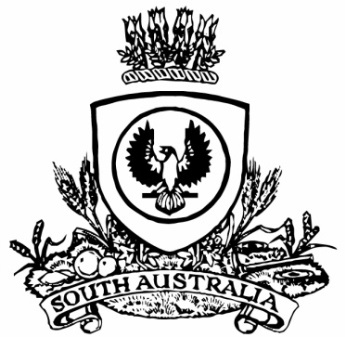 THE SOUTH AUSTRALIANGOVERNMENT GAZETTEPublished by AuthorityAdelaide, Wednesday, 24 April 2024ContentsGovernor’s InstrumentsAppointments, Resignations and General Matters	746State Government InstrumentsEducation and Children’s Services Regulations 2020	747Electoral Act 1985	748Environment Protection Act 1993	749Housing Improvement Act 2016	756Local Government (Elections) Act 1999	756Local Government InstrumentsCity of Adelaide	758Corporation of the Town of Walkerville	758Barunga West Council	758District Council of Kimba	761Public NoticesTrustee Act 1936	774Governor’s InstrumentsAppointments, Resignations and General MattersDepartment of the Premier and CabinetAdelaide, 24 April 2024His Excellency the Governor’s Deputy in Executive Council has been pleased to appoint the undermentioned to the Superannuation Funds Management Corporation of South Australia Board, pursuant to the provisions of the Superannuation Funds Management Corporation of South Australia Act 1995:Director: from 24 April 2024 until 23 April 2025Paul Alexander Kenneth LabandBy command,Katrine Anne Hildyard, MPFor PremierT&F24/026CSDepartment of the Premier and CabinetAdelaide, 24 April 2024His Excellency the Governor’s Deputy in Executive Council has determined that eligible members of the Superannuation Funds Management Corporation of South Australia Board and its subcommittees, being those members who are eligible for remuneration according to the terms of Premier and Cabinet Circular PC016, are entitled to remuneration, allowances and expenses, effective from 24 April 2024 - pursuant to the Superannuation Funds Management Corporation of South Australia Act 1995.By command,Katrine Anne Hildyard, MPFor PremierT&F24/026CSState Government InstrumentsEducation and Children’s Services Regulations 2020Notice of Policy by the Minister for Education, Training and SkillsPURSUANT to Regulation 12(1) of the Education and Children’s Services Regulations 2020, I, the Minister for Education, Training and Skills publish the following Capacity Management Plan in relation to the enrolment of a child of compulsory school age at Morialta Secondary College:Capacity Management PlanMorialta Secondary CollegeThis Capacity Management Plan sets out the conditions for enrolment at Morialta Secondary College (“the school”) effective for the enrolment of a child to attend in 2025.Morialta Secondary College zoneA school zone is a defined area from which the school accepts its core intake of students. Morialta Secondary College operates a school zone within the area bounded by:Glynburn Road, Montacute Road, Black Hill Track, Black Hill Road, Church Road, Montacute Road, Hill Road, Montacute Road, Marble Hill Road, Moores Road, Colonial Track, Norton Summit Road, Kintyre Road, Glen Stuart Road, Koongarra Avenue, St Bernard’s Road and Shakespeare Avenue.An online map of the Morialta Secondary College zone and a search tool to indicate if an applicant’s home address is within the school zone is available at: https://www.education.sa.gov.au/findaschool.Student Enrolment NumbersAs a new school, Morialta Secondary College will have a progressive enrolment process. This process will introduce a new Year 7 cohort at the start of each school year, beginning in 2023 until the school has all year levels in 2028. In 2025, Morialta Secondary College will have offerings of Year 7-Year 9.Year 7The student enrolment ceiling for Year 7 is limited to 200, unless there are more applications that have met the enrolment criteria below.Inclusive Learning CommunityThe Inclusive Learning Community at Morialta Secondary College includes special options classes and a disability unit, providing facilities for students requiring adjustments to engage and learn alongside their similar aged peers.Disability UnitPlacement in the disability unit is determined through the department’s state-wide Special Education Options panel process. The placement of students in the disability unit must align with the school’s progressive enrolment process, which includes year 7-year 9 enrolments in 2025.In 2025, the school can cater for a maximum of 4 students in the disability unit.Special Options ClassesPlacement in the special options class is determined through the department’s state-wide Special Education Options panel process. The placement of students in the special options class s must align with the school’s progressive enrolment process, which includes year 7-year 9 enrolments in 2025.In 2025, the school’s special options class can cater for a maximum of 12 students.International Education ProgramNo International Education Program places will be offered at the school.Enrolment Criteria—By Year LevelYEAR LEVEL: 7Applications for enrolment from parents of prospective Year 7 students require that the student must be enrolled in a government or 
non-government school in South Australia at the time the parents apply for enrolment through the statewide registration of interest process (coordinated by the Department for Education).The applicant must meet one of the following requirements to be eligible for a Year 7 allocation through the statewide registration of interest process for the coming school year:•	the child is living in the Morialta Secondary College zone•	the child identifies as Aboriginal and/or Torres Strait Islander through the Enter for Success strategy•	the child has been granted enrolment due to special or extenuating circumstances, including but not limited to a child in care where there is a custody or guardianship order made under the Children and Young People (Safety) Act 2017.Late applications for Year 7 from students living in the school zoneFamilies who move into the school zone, or who are already living in the school zone but lodge their application for enrolment after the department’s registration of interest process is completed (end of term 2), will have their applications considered if or when vacancies exist.In these cases, applications will be considered based on the distance of the child’s residence from the school and any other personal needs, such as curriculum, transportation/location convenience, and social/family links to the school.The school will notify parents by the beginning of week 3, term 4 if a vacancy is available for their child to attend the following school year.If no vacancies exist, the school will support the family to enrol at a neighbouring school and upon request, the applicant will be added to the enrolment register.Applications for Year 7 from students living outside the secondary campus zone with siblings currently at the secondary campusThere is no automatic entry to the school for Year 7 students who live outside the school’s zone and have siblings who currently attend the school, however they will be considered for enrolment if places are available.Enter for Success Year 7 studentsThrough nominating Morialta Secondary College via the Enter for Success strategy, a child who identifies as Aboriginal and/or Torres Strait Islander will be offered a Year 7 place at the school for the following year. Families enrolling through Enter for Success can do so until the end of term 4 in the year prior to starting Year 7.YEAR LEVELS: 8 and 9Applications for year 8 and 9 from students living inside the secondary campus school zoneApplications for enrolment from parents of prospective students living in the secondary campus school zone will be considered if or when vacancies exist, with priority consideration afforded to those applicants already on the enrolment register.In these cases, applications will be considered based on siblings at the secondary campus, the distance of the child’s residence from the secondary campus and any other personal needs, such as curriculum, transportation/location convenience, and social/family links.The school will notify parents by the beginning of week 3, term 4 if a vacancy is available for their child to attend the following school year.If no vacancies exist the applicant will be encouraged to remain at their current high school, or the school will support the family to enrol at a neighbouring school and upon request, the applicant will be placed on the enrolment register.YEAR LEVEL: 10 to 12Applications for enrolment in year levels 10 to 12 will not be accepted for 2025.The applicant will be encouraged to remain at their current school or the school will support the family to enrol at a neighbouring school.OUT OF ZONE APPLICATIONSThere is no automatic entry to the school for any year level for students who live outside of the school’s zone and have siblings who attend the school, however they will be considered for enrolment if places are available.Applications from parents of prospective students, who live outside the school zone will only be given consideration for enrolment if the school is under its year level student enrolment numbers.Enrolment Criteria—GeneralSpecial CircumstancesEnrolment applications for consideration based on special or extenuating circumstances, including but not limited to a child in care where there is custody or guardianship orders made under the Children and Young People (Safety) Act 2017, may be granted by the Principal in consultation with the Education Director. These applications will be assessed on a case-by-case basis.Enrolment ProcessEnrolment RegisterParents whose child’s name has been placed on the enrolment register will be contacted by the school by the beginning of week 3, term 4 if a vacancy is available for the following school year.The enrolment register will be reviewed and updated annually by the school.The position that a child’s name appears on the register is confidential and will only be disclosed as required by law.Monitoring and enforcementIt is the responsibility of the parents applying for enrolment to be able to verify to the satisfaction of the school that the information provided is true and factual.If a child was enrolled at the school on the basis of false or misleading information (including residential address) the Chief Executive may direct that the child be instead enrolled at another Government school pursuant to Section 63(1) of the Education and Children’s Services Act 2019.The Principal is responsible for the implementation of this Capacity Management Plan.This Capacity Management Plan will be reviewed annually.Dated: 18 April 2024Hon Blair Boyer MPMinister for Education, Training and SkillsEducation and Children’s Services Regulations 2020Notice of Revocation of Policy by the Minister for Education, Training and SkillsPURSUANT to Regulation 12(3) of the Education and Children’s Services Regulations 2020, I, the Minister for Education, Training and Skills revoke the Morialta Secondary College Capacity Management Plan, published in the Gazette on 31 August 2023.Dated: 18 April 2024Blair BoyerMinister for Education, Training and SkillsElectoral Act 1985Results of the By-election for the House of Assembly District of DunstanTHE Writ for the election of a member of the House of Assembly Districts of Dunstan was issued on 16 February 2024. Polling took place on Saturday, 23 March 2024, and the Writ was returned on Friday, 5 April 2024.The results of the by-election are as follows:District:	DunstanElected Candidate:	O’HANLON, CressidaAffiliation:	Australian Labor PartyPursuant to Section 96(11) of the Electoral Act 1985, the following are the votes attributed to the two unexcluded candidates in the by-election for the District of Dunstan.District of Dunstan: Final Votes After Distribution of Preferences of Excluded CandidatesDated: 25 April 2024M. SherryElectoral CommissionerEnvironment Protection Act 1993Section 68Approval of Category B ContainersI, NICHOLAS STEWART, Team Leader, Container Deposit Legislation and Delegate of the Environment Protection Authority (the Authority), pursuant to Section 68 of the Environment Protection Act 1993 (SA) (the Act) hereby:Approve as Category B Containers, subject to the conditions in subclauses 1, 2, 3 and 4 below, each of the classes of containers identified by reference to the following matters described in the first 4 columns of Schedule 1 of this Notice which are sold in South Australia:(a)	the product which each class of containers shall contain;(b)	the size of the containers;(c)	the type of containers;(d)	the name of the holders of these approvals.1.	That containers of the class to which the approval relates must bear the refund marking specified by the Authority for containers of that class. The Authority specifies the following refund markings for Category B containers:(1)	“10c refund at collection depots when sold in SA”; or(2)	“10c refund at SA/NT collection depots in State/Territory of purchase”; or(3)	“10c refund at collection depots/points in participating state/territory of purchase”.2.	The holder of the approval must have in place an effective and appropriate waste management arrangement in relation to containers of that class. For the purpose of this approval notice the company named in column 5 of Schedule 1 of this Notice is the nominated super collector.3.	In the case of an approval in relation to category B containers that the waste management arrangement must require the holder of the approval to provide specified super collectors with a declaration in the form determined by the Authority in relation to each sale of such containers by the holder of the approval as soon as practicable after the sale;4.	The holder of these approvals must ensure that if a sticker bearing the refund marking has been approved, and is applied to the container, then the sticker must not be placed on any portion of the opening mechanism or in any other place that would require complete or partial removal of the sticker before the contents may be consumed.Dated: 24 April 2024Nicholas StewartTeam Leader, Container Deposit LegislationDelegate of the Environment Protection AuthoritySchedule 1Housing Improvement Act 2016Rent ControlTHE Minister for Human Services Delegate in the exercise of the powers conferred by the Housing Improvement Act 2016, does hereby fix the maximum rental per week which shall be payable subject to Section 55 of the Residential Tenancies Act 1995, in respect of each house described in the following table. The amount shown in the said table shall come into force on the date of this publication in the Gazette.Dated: 24 April 2024Craig ThompsonHousing Regulator and RegistrarHousing Safety AuthorityDelegate of the Minister for Human ServicesHousing Improvement Act 2016Rent Control RevocationsWHEREAS the Minister for Human Services Delegate is satisfied that each of the houses described hereunder has ceased to be unsafe or unsuitable for human habitation for the purposes of the Housing Improvement Act 2016, notice is hereby given that, in exercise of the powers conferred by the said Act, the Minister for Human Services Delegate does hereby revoke the said Rent Control in respect of each property.Dated: 24 April 2024Craig ThompsonHousing Regulator and RegistrarHousing Safety AuthorityDelegate of the Minister for Human ServicesLocal Government (Elections) Act 1999City of OnkaparingaSupplementary Election—Nominations ReceivedAT the close of nominations at 12 noon on Thursday, 18 April 2024, the following people have been accepted as candidates and are listed below in the order in which they will appear on the ballot paper.Pimpala Ward Councillor—1 VacancyMcMAHON, SimonDE JONGE, RobNIELSEN, MarkSIMATOS, AlexanderPIVNIK, SofiaO’BRIEN, Michael JohnRAYMOND, KrystalBROWN, Danika RoseKUMAR, DeepakCAVAIUOLO, DominicDAVIS, KimCampaign Disclosure ReturnsCandidates must lodge the following returns with the Electoral Commissioner:•	Campaign donation return◦	Return no. 1—lodgement from Thursday, 25 April to Thursday, 2 May 2024◦	Return no. 2—within 30 days of the conclusion of the election•	Large gift return◦	Return lodgement within 5 days after receipt, only required for gifts in excess of $2,500Detailed information about candidate disclosure return requirements can be found at www.ecsa.sa.gov.au.Voting Conducted by PostThe election is conducted entirely by post and no polling booths will be open for voting. Ballot papers and reply-paid envelopes are mailed out between Tuesday, 7 May and Monday, 13 May 2024 to every person, body corporate and group listed on the voters roll at the close of rolls on Thursday, 29 February 2024. Voting is voluntary.A person who has not received voting material by Wednesday, 22 May 2024, and believes they are entitled to vote, should contact the deputy returning officer on 1300 655 232 before 5pm, Monday, 27 May 2024.Completed voting material must be sent to reach the returning officer no later than 12 noon on polling day, Monday, 3 June 2024.Assisted VotingPrescribed electors under Section 41A(8) of the Local Government (Elections) Act 1999, may vote via the telephone assisted voting method by calling the Electoral Commission on:•	1300 655 232 within South Australia only•	08 7424 7400 from interstate•	+61 8 7424 7400 from overseasThe Telephone Assisted Voting Centre will operate for the following times and days:•	9am-5pm, Wednesday, 29 May to Friday, 31 May 2024•	9am-12 noon, Monday, 3 June 2024 (close of voting)Vote Counting LocationThe scrutiny and count will take place from 9am on Tuesday, 4 June 2024 at the following location:•	Electoral Commission SA temporary office◦	Ground floor, 81-95 Waymouth Street, AdelaideA provisional declaration will be made at the conclusion of the election count.Dated: 24 April 2024Mick SherryReturning OfficerLocal Government (Elections) Act 1999Tatiara District CouncilSupplementary Election—Nominations ReceivedAT the close of nominations at 12 noon on Thursday, 18 April 2024, the following people have been accepted as candidates and are listed below in the order in which they will appear on the ballot paper.Area Councillor—1 VacancyBROWN, DebbieGOLDING, TiffanyWENDT, RubenFIELKE, GavinCampaign Disclosure ReturnsCandidates must lodge the following returns with the Electoral Commissioner:•	Campaign donation return◦	Return no. 1—lodgement from Thursday, 25 April to Thursday, 2 May 2024◦	Return no. 2—within 30 days of the conclusion of the election•	Large gift return◦	Return lodgement within 5 days after receipt, only required for gifts in excess of $2,500Detailed information about candidate disclosure return requirements can be found at www.ecsa.sa.gov.auVoting Conducted by PostThe election is conducted entirely by post and no polling booths will be open for voting. Ballot papers and reply-paid envelopes are mailed out between Tuesday, 7 May and Monday, 13 May 2024 to every person, body corporate and group listed on the voters roll at the close of rolls on Thursday, 29 February 2024. Voting is voluntary.A person who has not received voting material by Wednesday, 22 May 2024, and believes they are entitled to vote, should contact the deputy returning officer on 1300 655 232 before 5pm, Monday, 27 May 2024.Completed voting material must be sent to reach the returning officer no later than 12 noon on polling day, Monday, 3 June 2024.Assisted VotingPrescribed electors under Section 41A(8) of the Local Government (Elections) Act 1999, may vote via the telephone assisted voting method by calling the Electoral Commission on:•	1300 655 232 within South Australia only•	08 7424 7400 from interstate•	+61 8 7424 7400 from overseasThe Telephone Assisted Voting Centre will operate for the following times and days:•	9am-5pm, Wednesday, 29 May to Friday, 31 May 2024•	9am-12 noon, Monday, 3 June 2024 (close of voting)Vote Counting LocationThe scrutiny and count will take place from 9am on Wednesday, 5 June 2024 at the following location:•	Electoral Commission SA temporary office◦	Ground floor, 81-95 Waymouth Street, AdelaideA provisional declaration will be made at the conclusion of the election count.Dated: 24 April 2024Mick SherryReturning OfficerLocal Government InstrumentsCity of AdelaideLocal Government Act 1999: Section 123Annual Business Plans and Budgets 
Draft 2024/25 Business Plan and Budget for Public ConsultationThe City of Adelaide is consulting on its Draft 2024/25 Business Plan and Budget.Pursuant to the provisions of Section 123 of the Local Government Act 1999, the City of Adelaide is required to conduct public consultation on its Draft 2024/25 Business Plan and Budget before it can be formally adopted.A copy of the Draft 2024/25 Business Plan and Budget will be available for inspection at the Council’s principal office (25 Pirie Street, Adelaide SA 5000), and at its libraries and community centres.For further information on the consultation process or to provide feedback you can visit yoursay.cityofadelaide.com.au at any time, or Council’s principal office, its libraries and community centres during ordinary office hours.Consultation is open from Friday, 26 April 2024.A Public Hearing will be held during the meeting of Council on Tuesday, 14 May 2024 at 5:30pm at Adelaide Town Hall.All submissions on the Draft 2024/25 Business Plan and Budget must be received by midnight, Sunday, 19 May 2024.Dated: 24 April 2024Michael SedgmanActing Chief Executive OfficerCorporation of the Town of WalkervilleSelection of Road Names PolicyNOTICE is hereby given that at its meeting on 15 April 2024, the Corporation of the Town of Walkerville resolved to adopt an updated Selection of Road Names Policy pursuant to Section 219 of the Local Government Act 1999.A copy of this policy is available for inspection on Council’s website, www.walkerville.sa.gov.au or at the Council Office, 66 Walkerville Terrace, Gilberton.Written comment to be received no later than 5:00pm, 23 May 2024 via walkerville@walkerville.sa.gov.au or PO Box 55, Walkerville 5081.Dated: 25 April 2024Andrew MacDonaldChief Executive OfficerBarunga West CouncilLocal Government Act 1999Declaration of a Separate Rate—Fisherman Bay Plumbing ConnectionsNOTICE is hereby given that in accordance with Section 154(2)(b) of the Local Government Act 1999, Council, at its meeting held on 9 April 2024, resolved to declare a separate rate on a proportional basis calculated with reference to the works required to be undertaken on owners land at Fisherman Bay to connect their property to the Community Wastewater Management System. Ratepayers will repay Council the full cost of works, including associated costs and interest, over 4 years (16 instalments) commencing July 2024.List of Properties to which the Separate Rate applies:Dated: 22 April 2024Maree WauchopeChief Executive OfficerDistrict Council of Kimba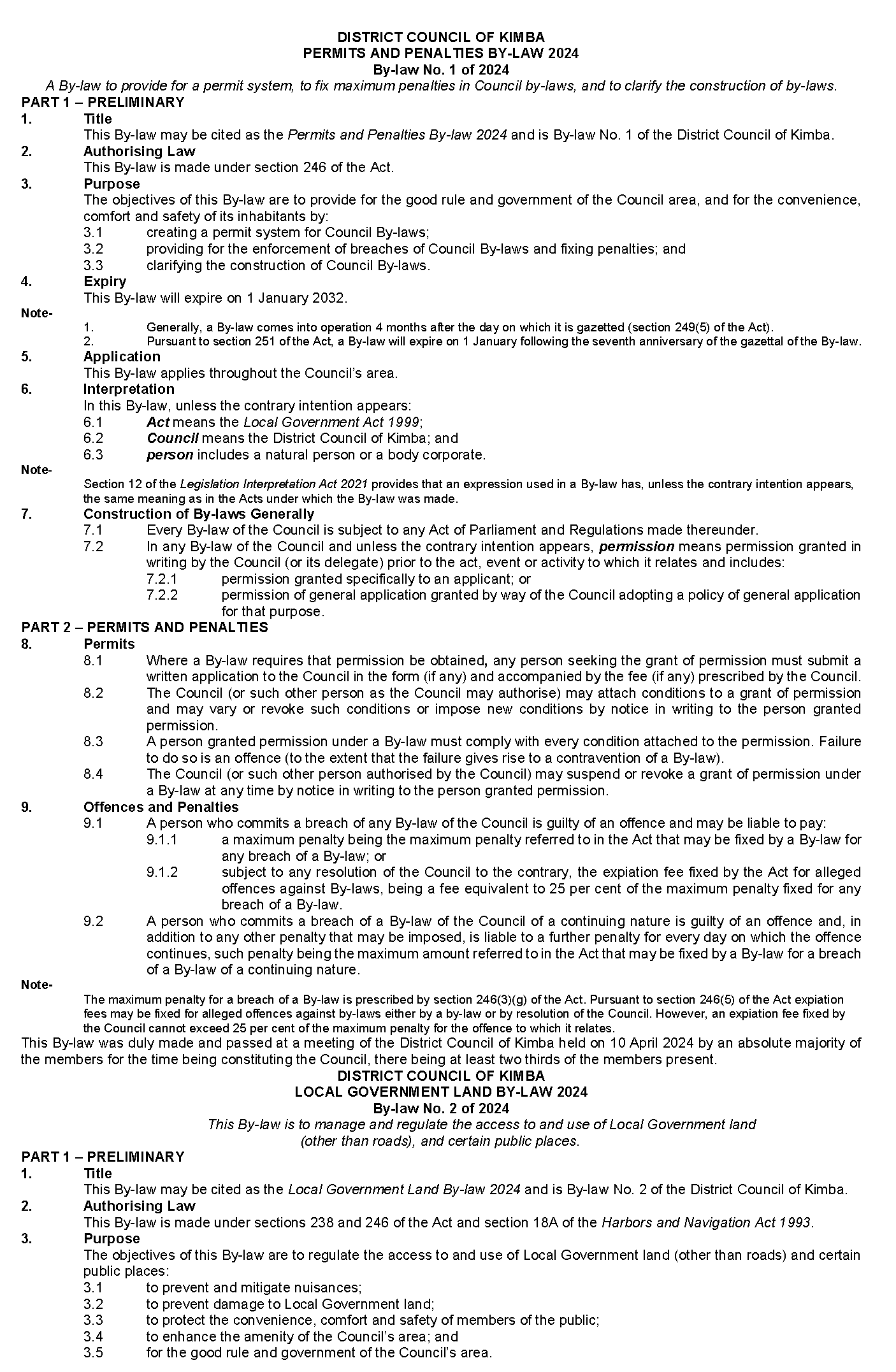 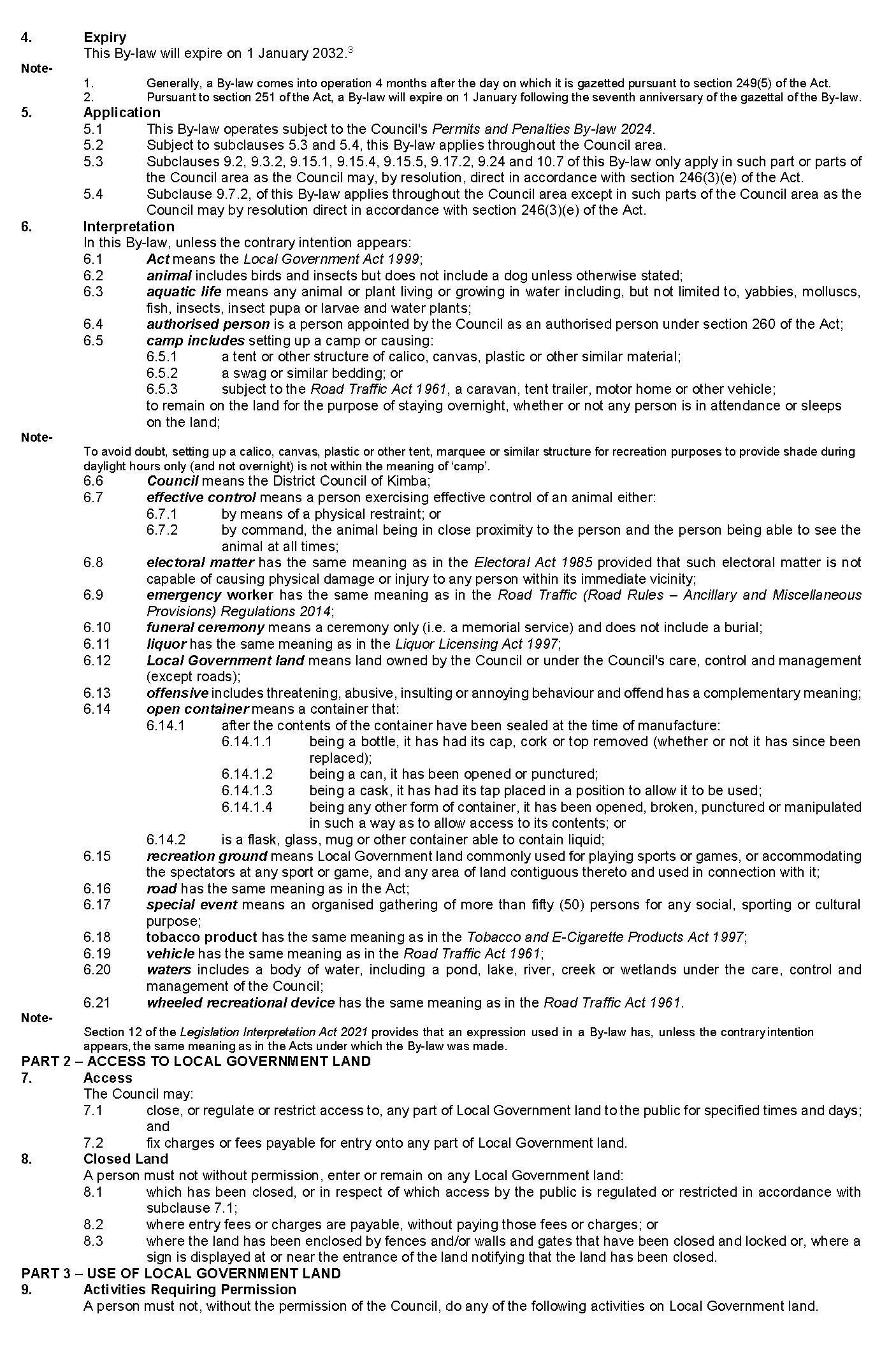 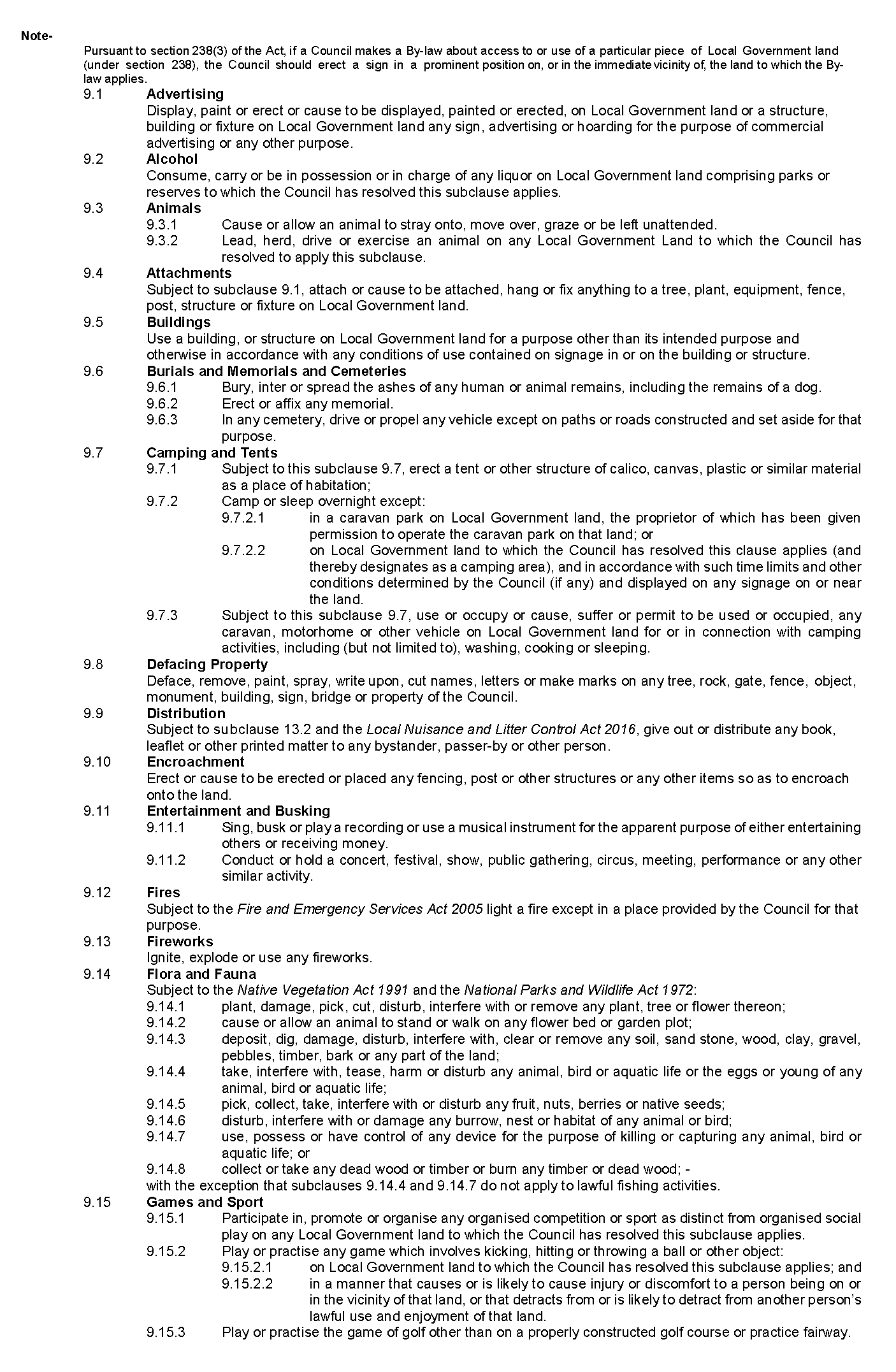 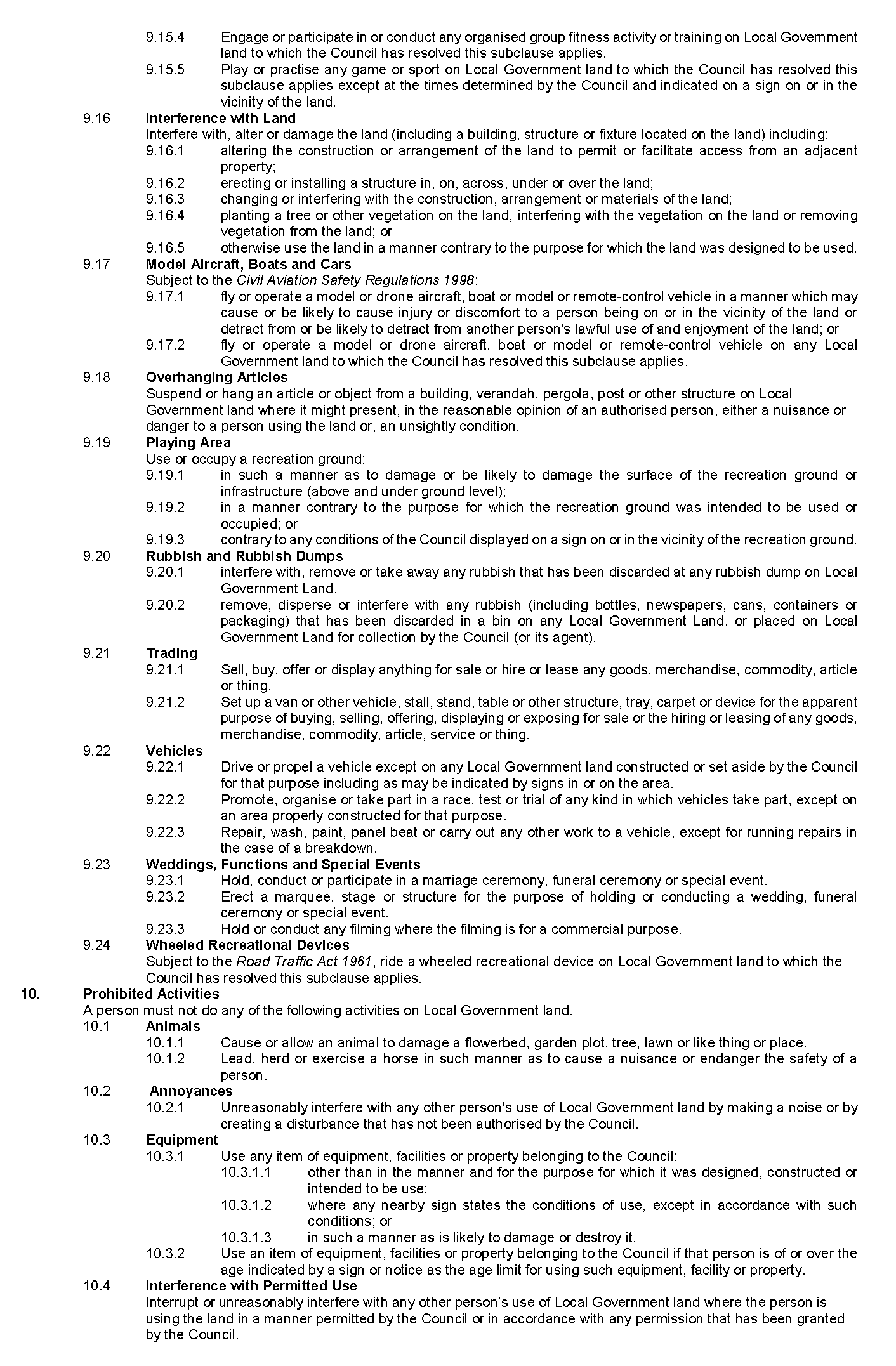 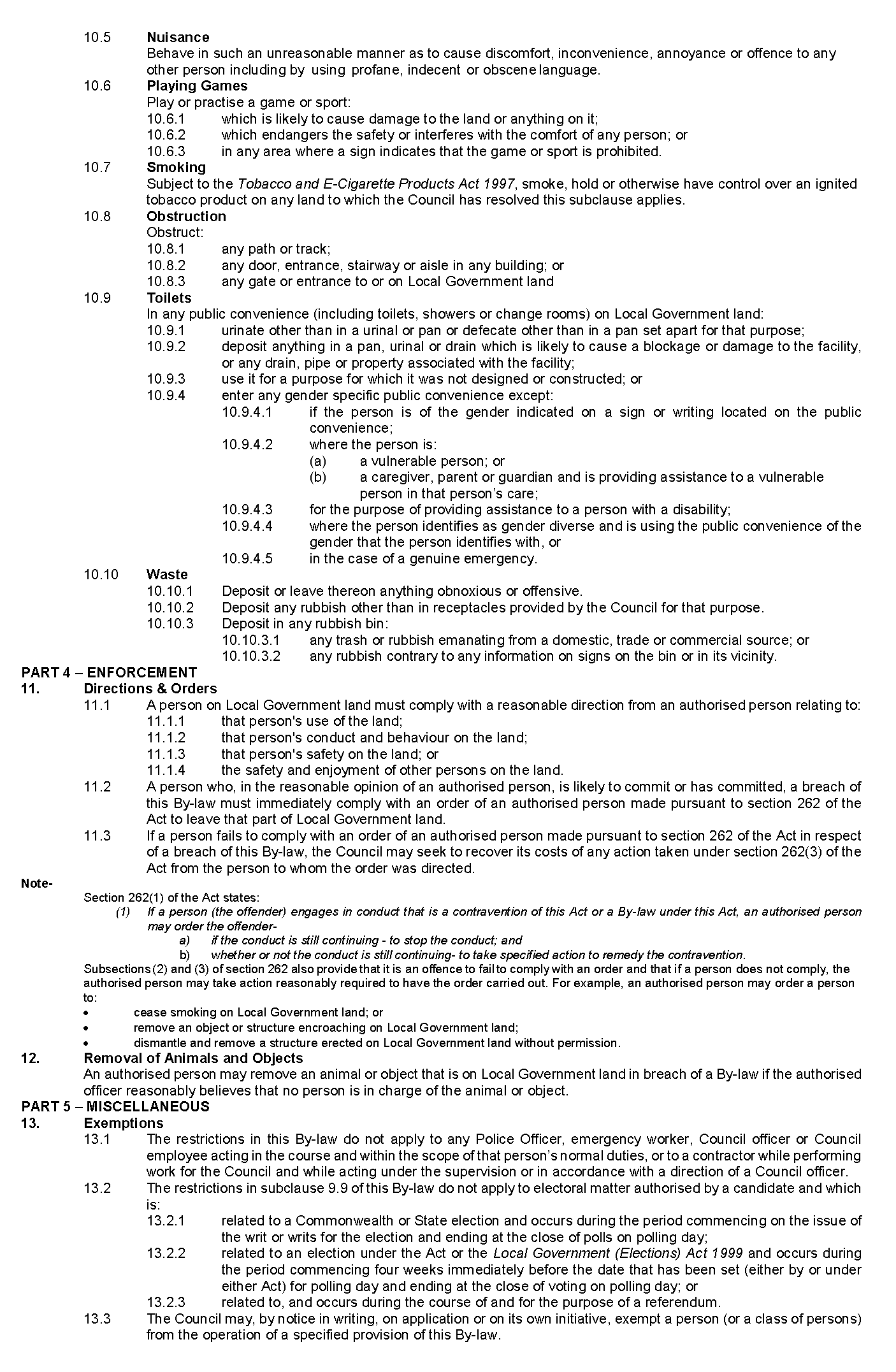 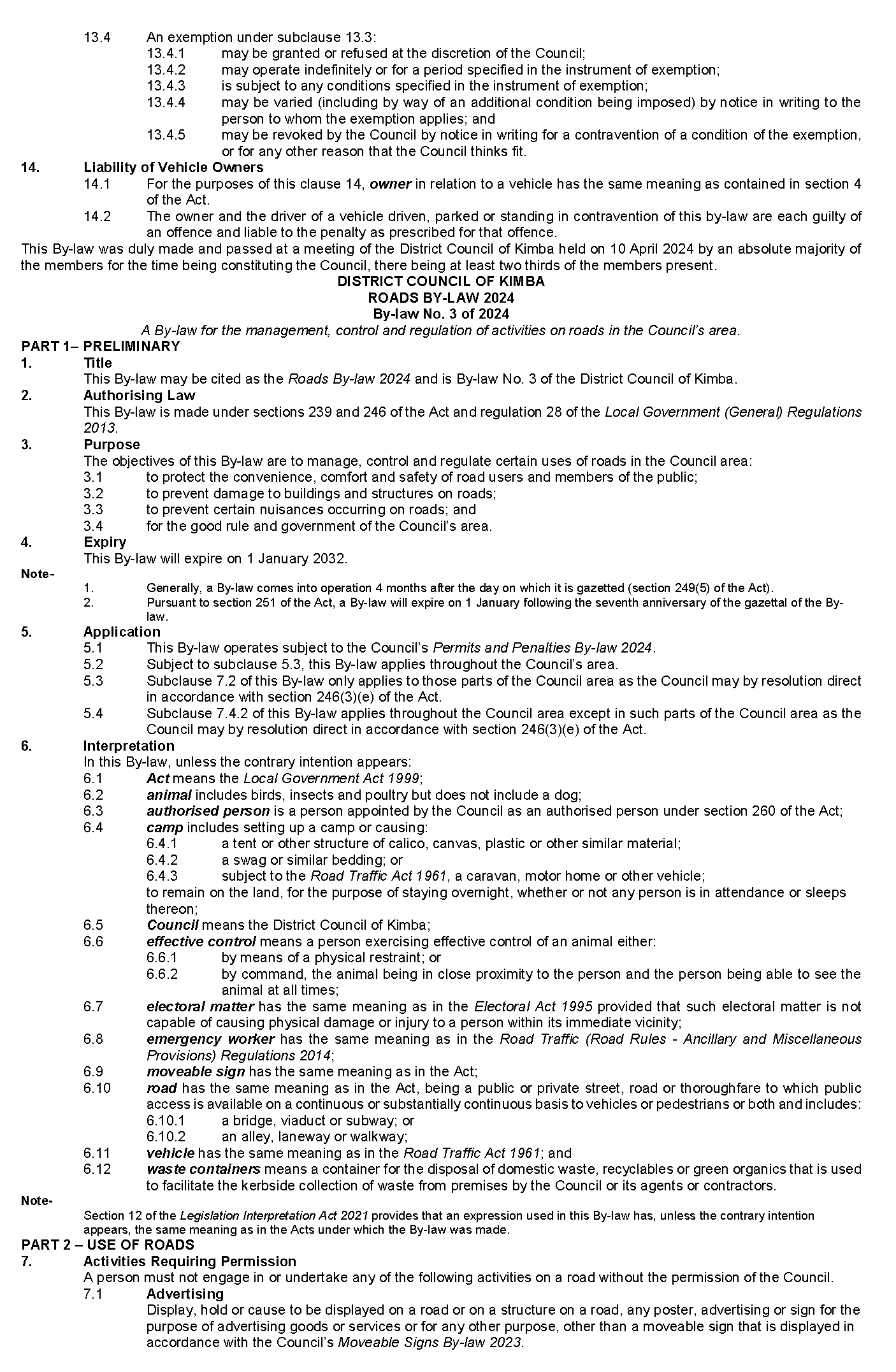 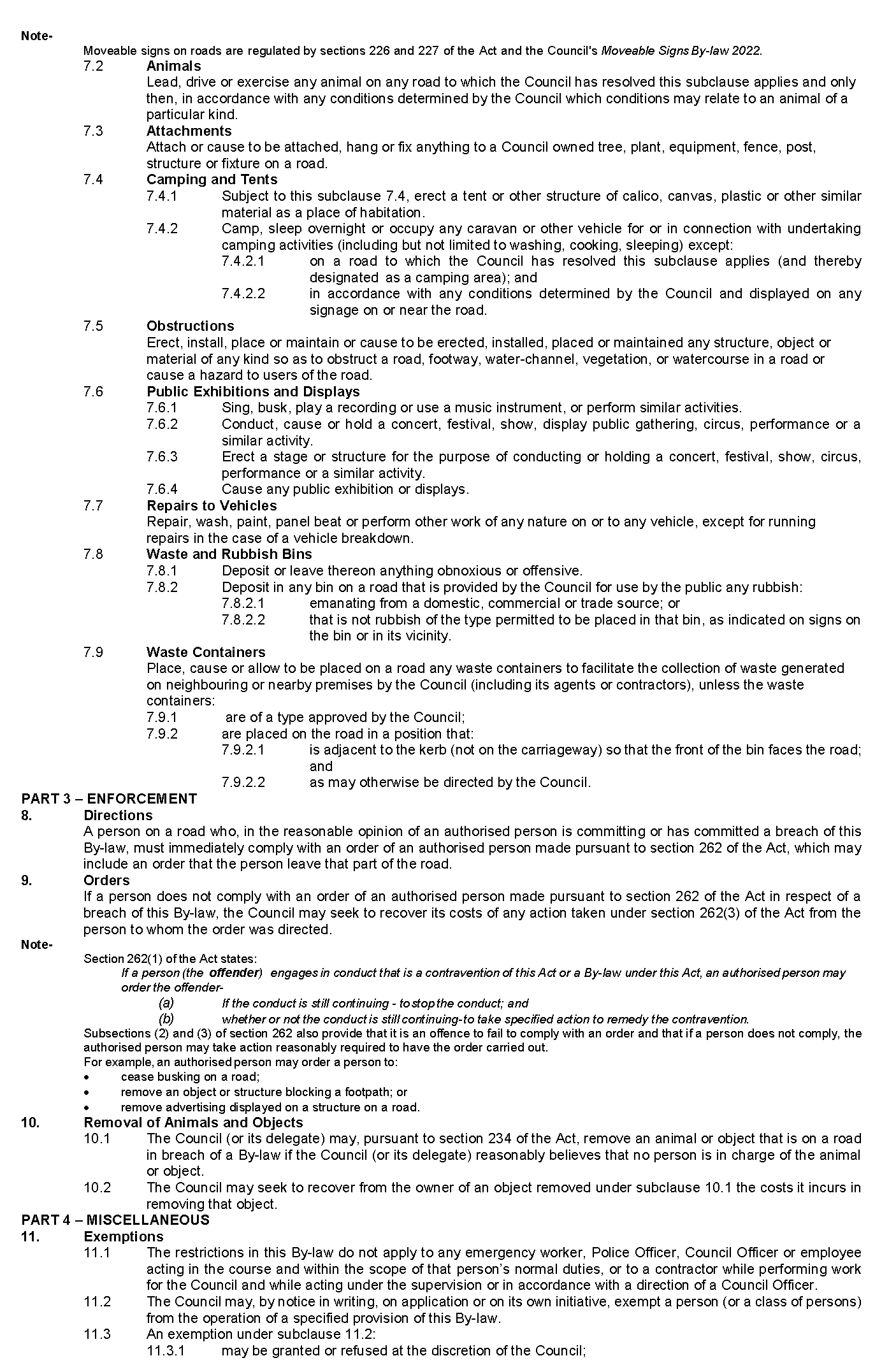 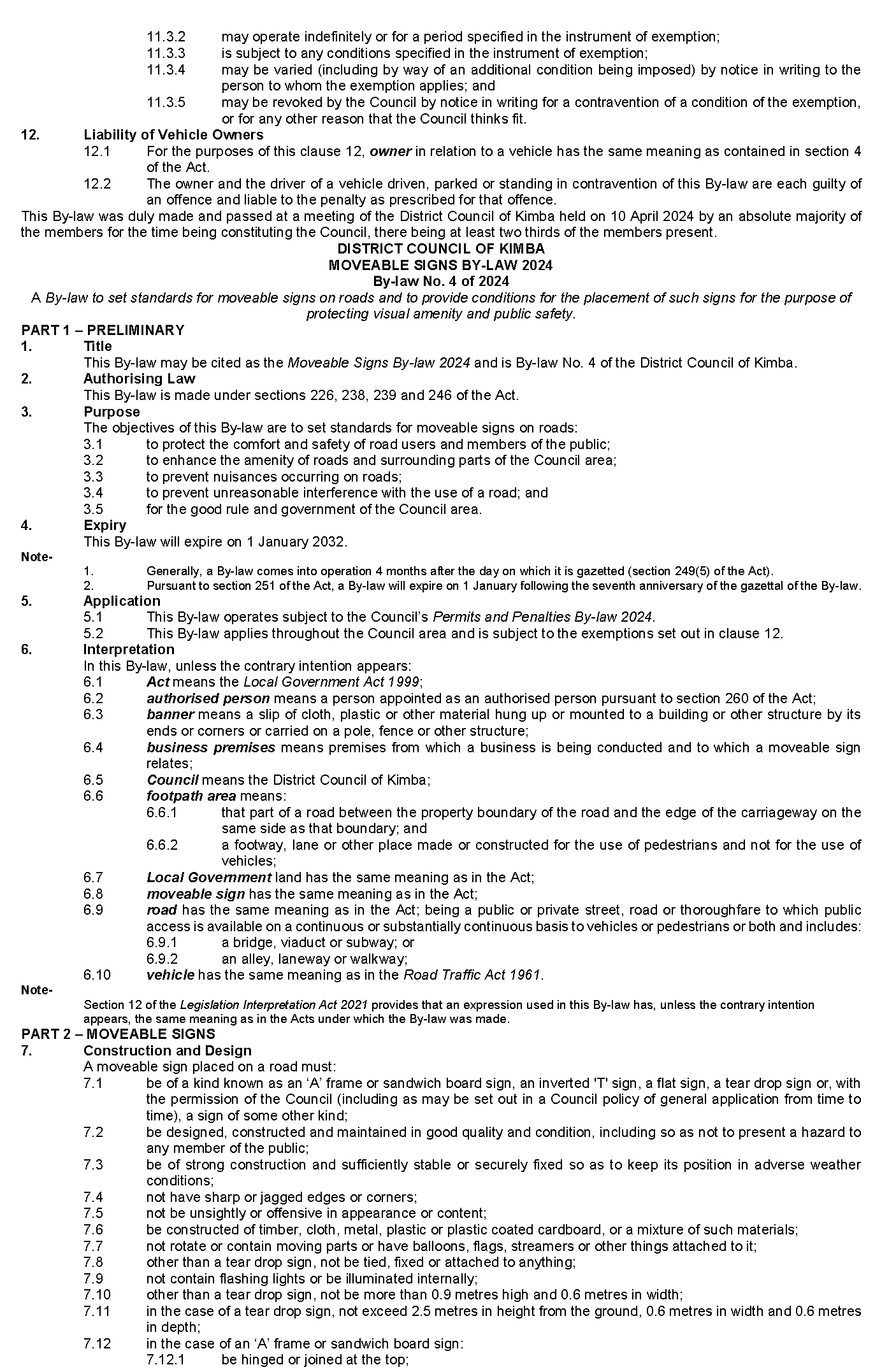 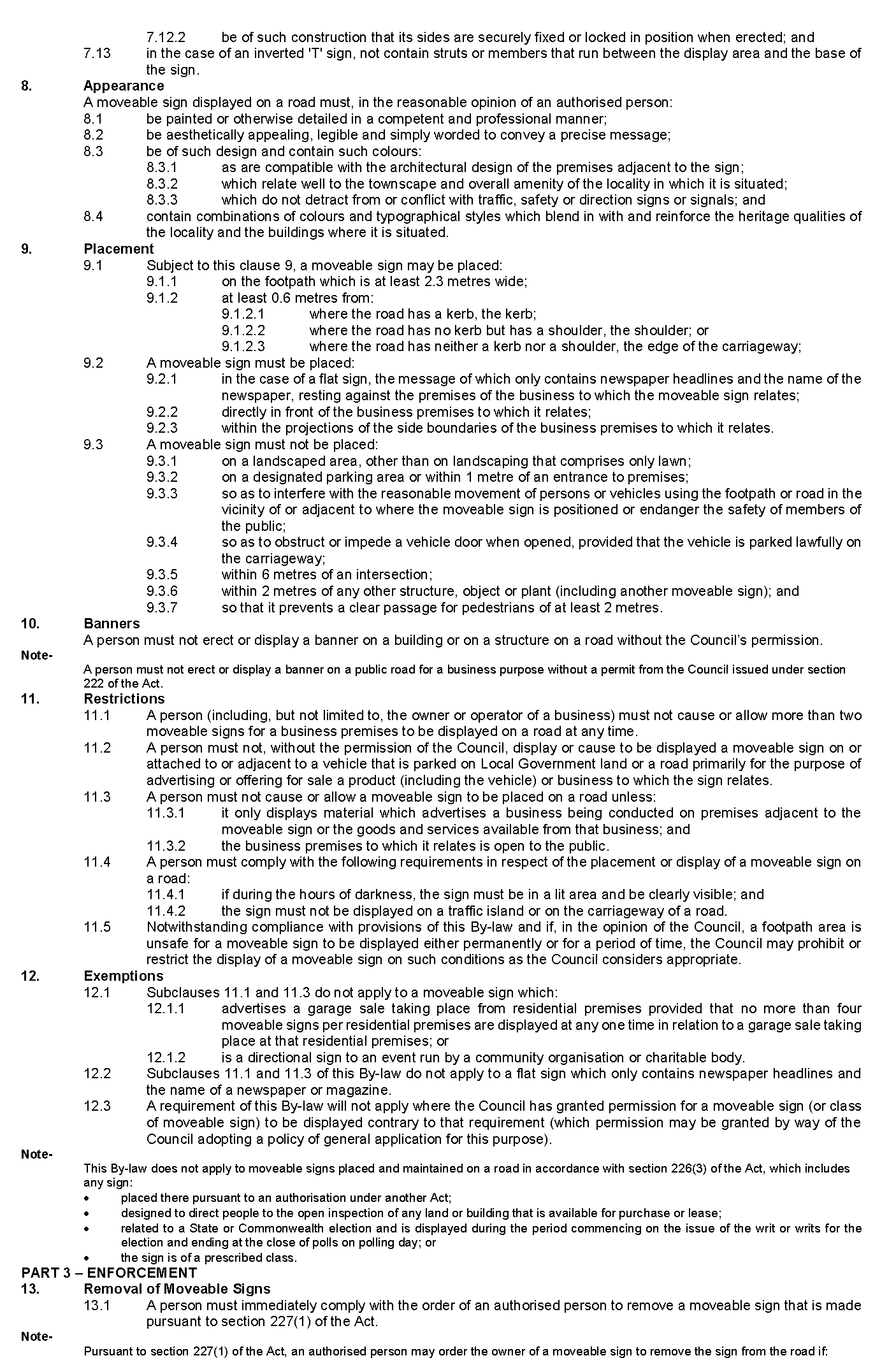 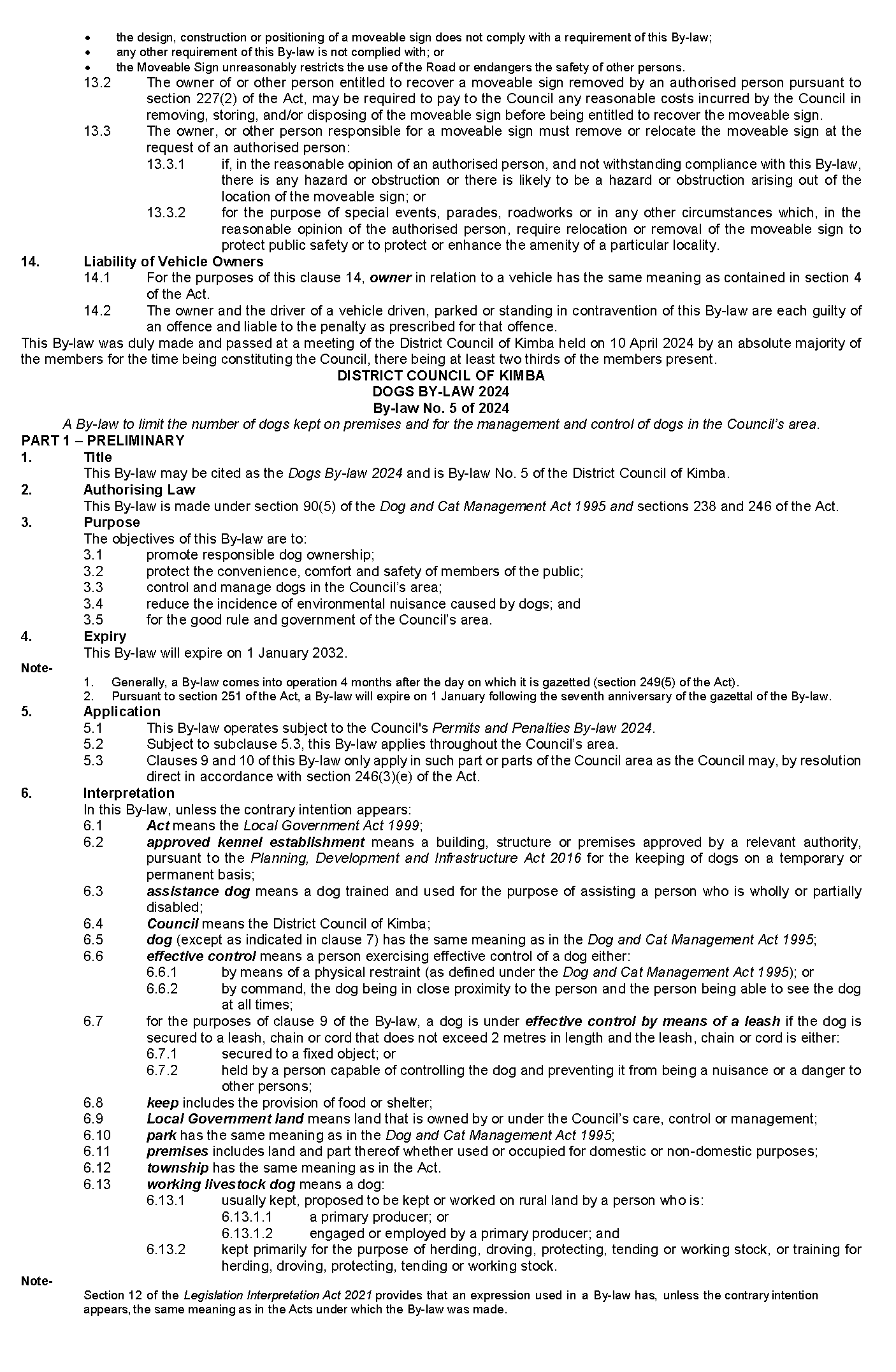 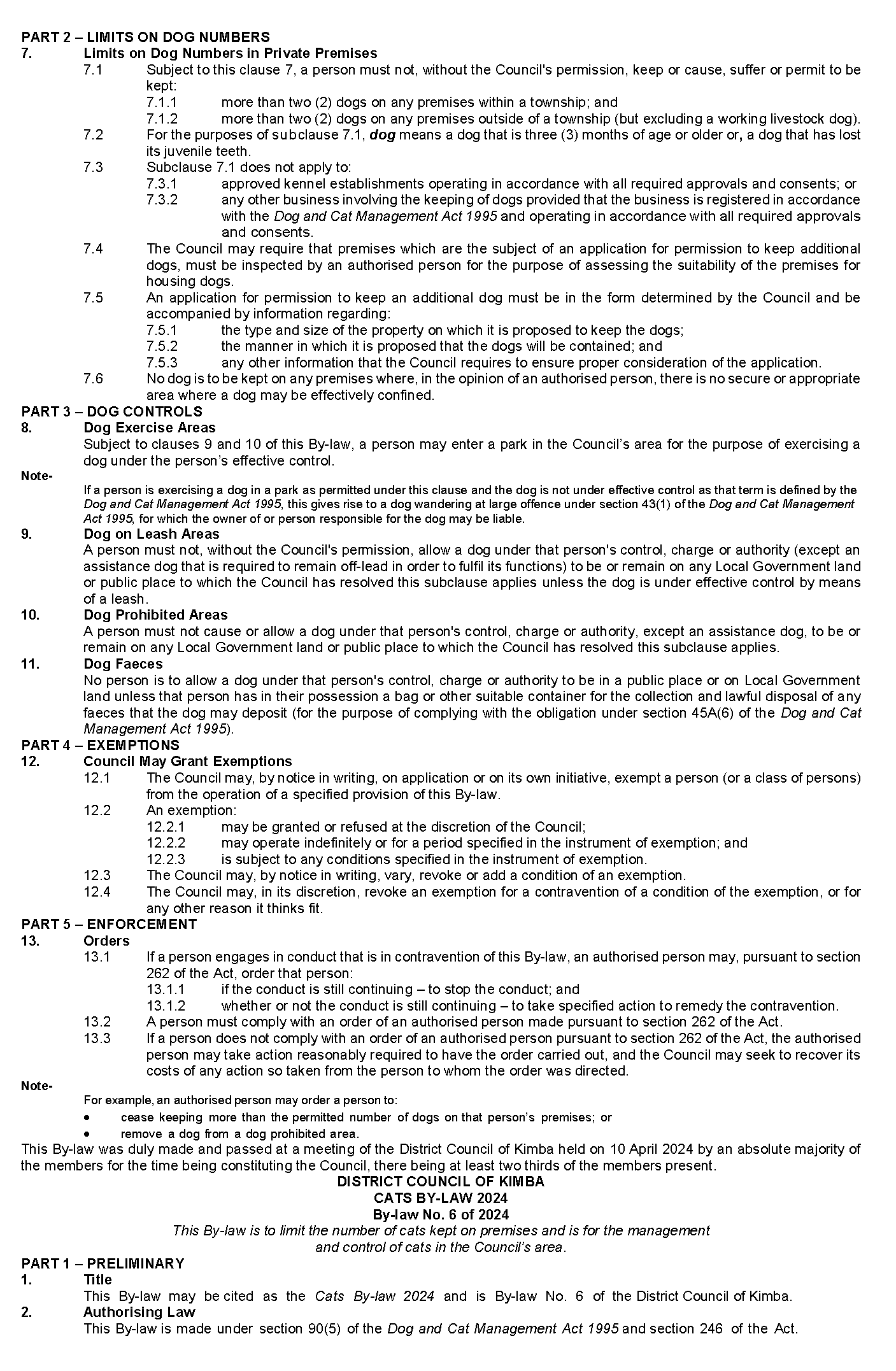 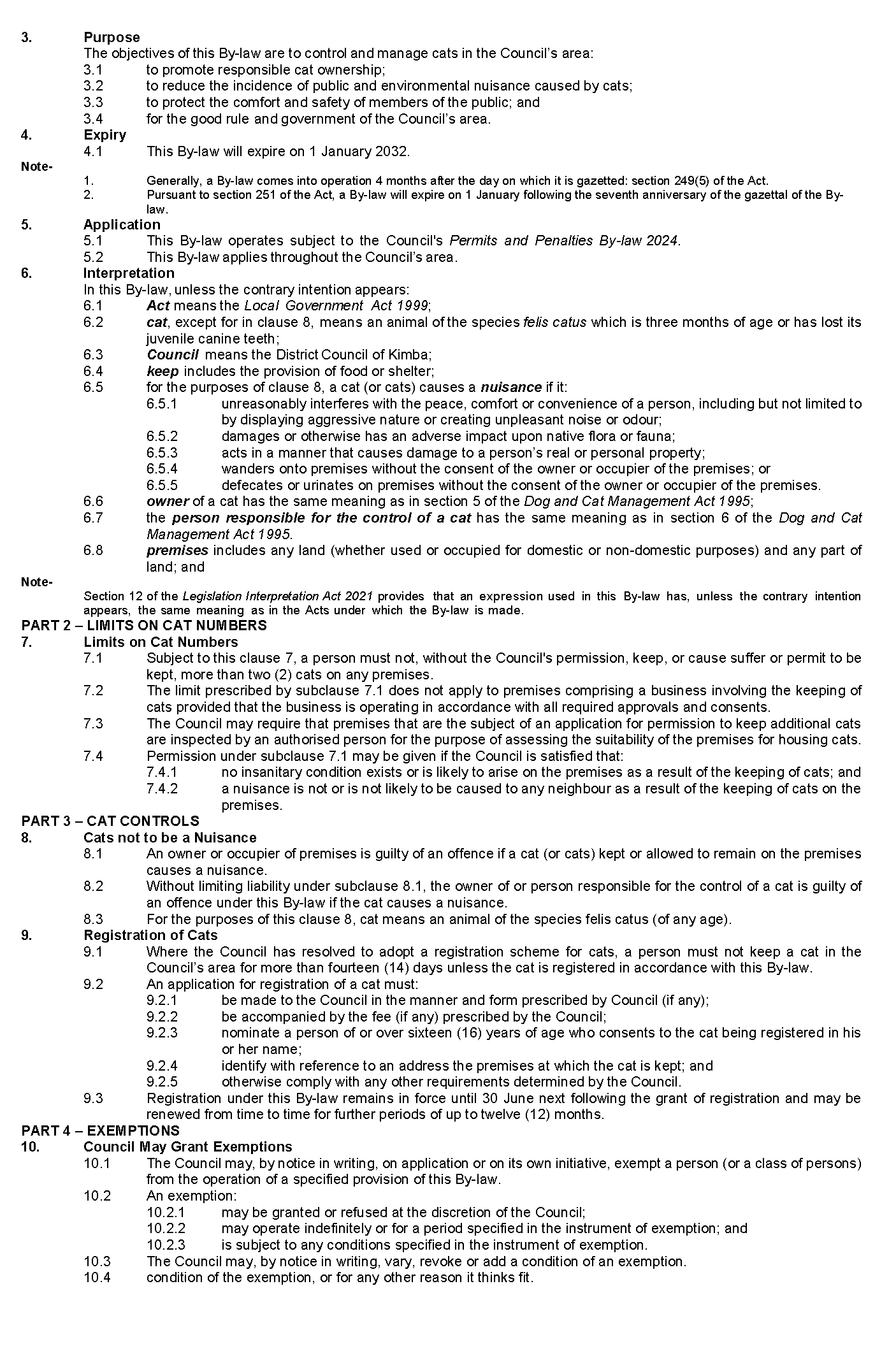 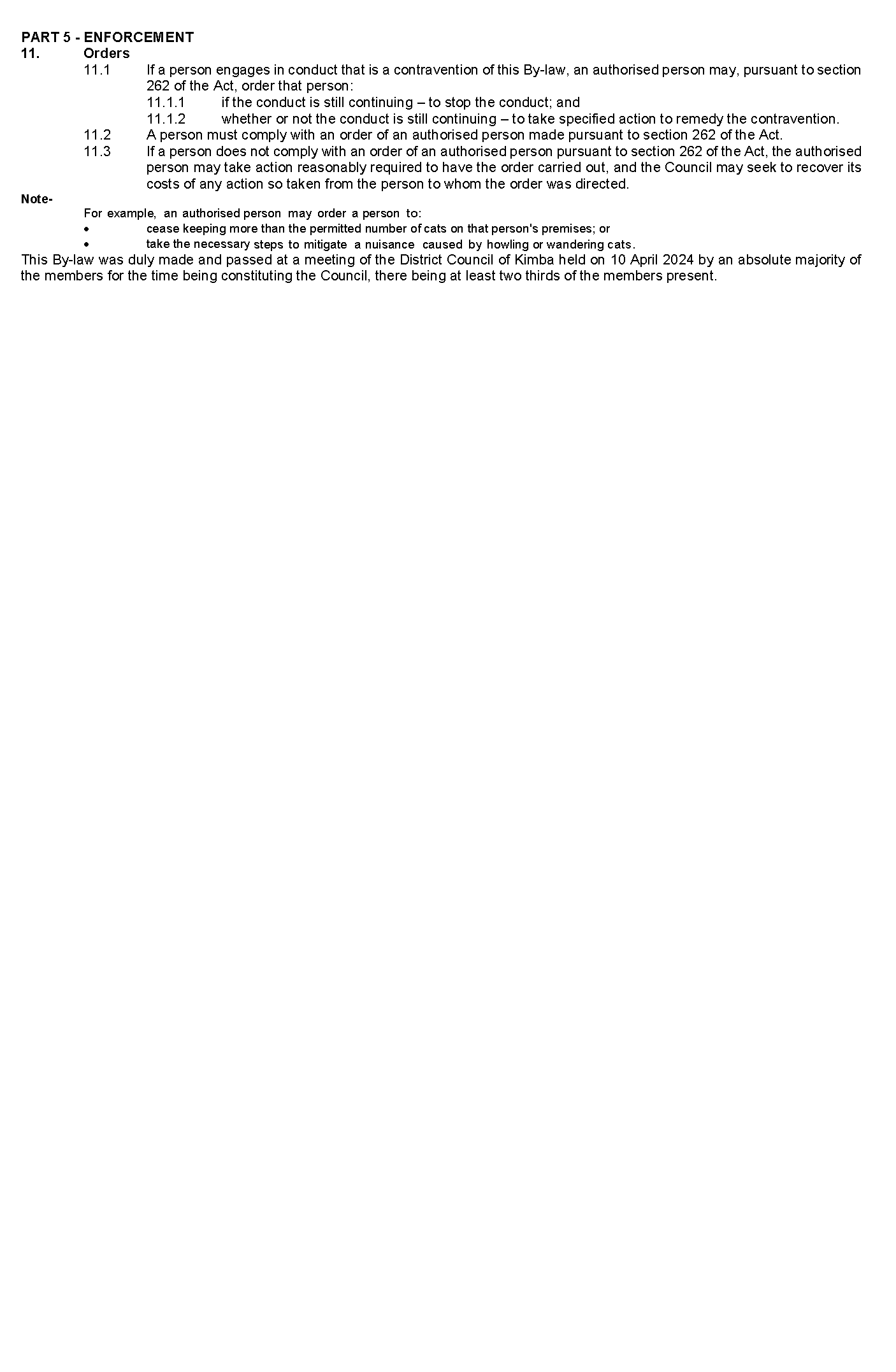 Public NoticesTrustee Act 1936Public TrusteeEstates of Deceased PersonsIN the matter of the estates of the undermentioned deceased persons:CADD Vivienne Joy late of 60-66 States Road Morphett Vale of no occupation who died 5 July 2023CHYNOWETH John Howard late of 655-671 Burbridge Road West Beach Retired Mine Worker who died 3 December 2023CRIDLAND David Alan late of 56 South Pacific Drive Seaford Meadows Retired Union Representative Advocate who died 9 November 2021CRIDLAND Elizabeth Douglas late of 60-66 States Road Morphett Vale Retired Cook who died 19 June 2023DONOGHUE Ronald Herbert late of 82 Hoads Fire Track Road Tungkillo Farmer who died 13 April 2023EDKINS James Alexander late of 14 Adelaide Road Mannum Retired Truck Driver who died 21 January 2024HOOK James Brian late of 50 Gulfview Road Christies Beach Retired Chartered Accountant who died 6 October 2024HOPEWELL Edward Wallace late of 14-24 King William Road Wayville Retired Pharmacist who died 3 June 2019LEGGATE Carlyne Meta late of 14 Story Road Cowell who died Retired TelephonistMURPHY Mavis late of 7 Spence Avenue Myrtle Bank Retired Manager who died 30 October 2023PANUCCIO Anthony Giuseppe late of 14 Aldershot Avenue Salisbury Retired Tool Maker who died 22 January 2024TAYLOR Allan Maurice late of Unit 1, 53 Dunrobin Road Hove Retired Geologist who died 16 September 2023Notice is hereby given pursuant to the Trustee Act 1936, the Inheritance (Family Provision) Act 1972 and the Family Relationships Act 1975 that all creditors, beneficiaries, and other persons having claims against the said estates are required to send, in writing, to the office of Public Trustee at GPO Box 1338, Adelaide SA 5001, full particulars and proof of such claims, on or before the 24 May 2024 otherwise they will be excluded from the distribution of the said estate; and notice is also hereby given that all persons indebted to the said estates are required to pay the amount of their debts to the Public Trustee or proceedings will be taken for the recovery thereof; and all persons having any property belonging to the said estates are forthwith to deliver same to the Public Trustee.Dated: 24 April 2024N. S. RantanenPublic TrusteeNotice SubmissionThe South Australian Government Gazette is published each Thursday afternoon.Notices must be emailed by 4 p.m. Tuesday, the week of publication.Submissions are formatted per the gazette style and a proof will be supplied prior to publication, along with a quote if applicable. Please allow one day for processing notices.Alterations to the proof must be returned by 4 p.m. Wednesday.Gazette notices must be submitted as Word files, in the following format:	Title—the governing legislation	Subtitle—a summary of the notice content	Body—structured text, which can include numbered lists, tables, and images	Date—day, month, and year of authorisation	Signature block—name, role, and department/organisation authorising the noticePlease provide the following information in your email:	Date of intended publication	Contact details of the person responsible for the notice content	Name and organisation to be charged for the publication—Local Council and Public notices only	Purchase order, if required—Local Council and Public notices onlyEmail:	governmentgazettesa@sa.gov.auPhone:	(08) 7109 7760Website:	www.governmentgazette.sa.gov.auAll instruments appearing in this gazette are to be considered official, and obeyed as suchPrinted and published weekly by authority of T. Foresto, Government Printer, South Australia$8.55 per issue (plus postage), $430.00 per annual subscription—GST inclusiveOnline publications: www.governmentgazette.sa.gov.auCandidateNumberPercentageAffiliationO’HANLON, Cressida (elected)10,91450.8%Australian Labor PartyFINIZIO, Anna10,55449.2%Liberal PartyColumn 1Column 2Column 3Column 4Column 5Product NameContainer 
SizeContainer 
TypeApproval HolderCollection
ArrangementsSchweppes Classic Bitter Lemon Premium Mixers1,100mlPETAsahi Beverages Pty LtdStatewide RecyclingSchweppes Gelato Messina Passionfruit Lemonade Flavour1,100mlPETAsahi Beverages Pty LtdStatewide RecyclingSchweppes Gelato Messina Passionfruit Lemonade Flavour600mlPETAsahi Beverages Pty LtdStatewide RecyclingSchweppes Gelato Messina Peach & Mango Flavour1,100mlPETAsahi Beverages Pty LtdStatewide RecyclingSchweppes Gelato Messina Pineapple & Lime Flavour1,100mlPETAsahi Beverages Pty LtdStatewide RecyclingSolo Original Lemon275mlAluminiumAsahi Beverages Pty LtdStatewide RecyclingSunkist Orange275mlAluminiumAsahi Beverages Pty LtdStatewide RecyclingBigM Limited Edition Pine Lime Flavour600mlLPB—
Gable TopBDD Australia Pty LtdMarine Stores LtdBigM Limited Edition Salted Caramel Popcorn Flavoured Milk500mlPETBDD Australia Pty LtdMarine Stores LtdDairy Farmers Classic Pink Marshmallow Flavoured Milk500mlPETBDD Australia Pty LtdMarine Stores LtdDairy Farmers Classic Salted Caramel Popcorn Flavoured Milk500mlPETBDD Australia Pty LtdMarine Stores LtdDare Intense Espresso Robusta & Arabica Coffee500mlPETBDD Australia Pty LtdMarine Stores LtdDare Intense Espresso Robusta & Arabica Coffee300mlPETBDD Australia Pty LtdMarine Stores LtdDare Oat Milk Dairy Free Double Espresso Robusta & Arabica Coffee400mlPETBDD Australia Pty LtdMarine Stores LtdDare Oat Milk Dairy Free Mocha Robusta & Arabica Coffee400mlPETBDD Australia Pty LtdMarine Stores LtdBeechworth Honey Honey + Ginger750mlGlassBeechworth Honey Pty LtdStatewide RecyclingBeechworth Honey Honey + Lemon250mlGlassBeechworth Honey Pty LtdStatewide RecyclingBeechworth Honey Honey + Lemon750mlGlassBeechworth Honey Pty LtdStatewide RecyclingBeechworth Honey Honey Nectar750mlGlassBeechworth Honey Pty LtdStatewide RecyclingBeechworth Honey Honey Nectar250mlGlassBeechworth Honey Pty LtdStatewide RecyclingBeechworth Honey Honey+ Ginger250mlGlassBeechworth Honey Pty LtdStatewide RecyclingBeer No Evil The Delirium Trigger Hazy IIPA375mlAluminiumBeernoevil Pty LtdMarine Stores LtdBeer No Evil Tiny Fish Brew Co A Tiny Bit 
Evil IIPA375mlAluminiumBeernoevil Pty LtdMarine Stores LtdBeer No Evil x Six Twelve Brewing Head Crusher Triple WC IIPA375mlAluminiumBeernoevil Pty LtdMarine Stores LtdBillson’s Beechworth Bad Apple Double Vodka250mlAluminiumBillson’s Beverages Pty LtdStatewide RecyclingBillson’s Beechworth Galaxy Wet Hop IPA355mlAluminiumBillson’s Beverages Pty LtdStatewide RecyclingBillson’s Beechworth Imperial Stout355mlAluminiumBillson’s Beverages Pty LtdStatewide RecyclingBillson’s Beechworth Wildberry Double Vodka250mlAluminiumBillson’s Beverages Pty LtdStatewide RecyclingGluttony Still Water450mlAluminiumBluesky Beverages Pty LtdStatewide RecyclingSavvy Brain Boost+ Lemon Lime Zero Sugar330mlAluminiumBright Idea Nutrition Pty LtdMarine Stores LtdSavvy Brain Boost+ Mixed Berry Zero Sugar330mlAluminiumBright Idea Nutrition Pty LtdMarine Stores LtdSavvy Brain Boost+ Passionfruit Zero Sugar330mlAluminiumBright Idea Nutrition Pty LtdMarine Stores LtdCampari Soda98mlGlassCampari Australia Pty LtdStatewide RecyclingEspolon Sparkling Margarita Tequila Cocktail330mlAluminiumCampari Australia Pty LtdStatewide RecyclingEspolon Sparkling Paloma Tequila Cocktail330mlAluminiumCampari Australia Pty LtdStatewide RecyclingCoca Cola K Wave Zero Sugar Cola250mlAluminiumCoca-Cola Europacific Partners AustraliaStatewide RecyclingFanta Zero Sugar Raspberry300mlPETCoca-Cola Europacific Partners AustraliaStatewide RecyclingKirks Lemonade330mlGlassCoca-Cola Europacific Partners AustraliaStatewide RecyclingKirks Orange375mlAluminiumCoca-Cola Europacific Partners AustraliaStatewide RecyclingKirks Pasito Passionfruit Flavour330mlGlassCoca-Cola Europacific Partners AustraliaStatewide RecyclingMonster Energy Taurine + Zero Sugar + Guarana500mlAluminiumCoca-Cola Europacific Partners AustraliaStatewide RecyclingMonster Energy Taurine + Zero Sugar + Guarana Ultra Peachy Keen500mlAluminiumCoca-Cola Europacific Partners AustraliaStatewide RecyclingPowerade Grape Zero Sugar ION4600mlPETCoca-Cola Europacific Partners AustraliaStatewide RecyclingPump Watermelon Hit750mlPETCoca-Cola Europacific Partners AustraliaStatewide RecyclingAlani Energy Drink Dream Float Flavour355mlAluminiumCongo Brands Australia Pty LtdMarine Stores LtdPrime Hydration Strawberry Banana Flavour500mlPETCongo Brands Australia Pty LtdMarine Stores LtdKirkland Signature Coconut Water414mlPETCostco Wholesale Australia Pty LtdStatewide RecyclingNutrigen Daily Probiotic Lychee125mlHDPECostco Wholesale Australia Pty LtdStatewide RecyclingNutrigen Daily Probiotic Red Dragon Fruit125mlHDPECostco Wholesale Australia Pty LtdStatewide RecyclingOne Soul Smoothie Greenie Apple Peach 
Mango Kiwi250mlGlassCostco Wholesale Australia Pty LtdStatewide RecyclingThe Man Shake Fuel Chocolate375mlPETCranky Health Pty LtdStatewide RecyclingThe Man Shake Fuel Iced Coffee375mlPETCranky Health Pty LtdStatewide RecyclingDesperados Original Beer330mlGlassDBG Australia Pty Ltd t/as DrinkworksMarine Stores LtdTiger Lager Beer640mlGlassDBG Australia Pty Ltd t/as DrinkworksMarine Stores LtdTiger Soju Infused Lager Gutsy Grape320mlAluminiumDBG Australia Pty Ltd t/as DrinkworksMarine Stores LtdGordons Premium Pink Gin & Soda Double 6%375mlAluminiumDiageo Australia LtdStatewide RecyclingSmirnoff Hard Soda Vodka Black Raspberry 6%330mlAluminiumDiageo Australia LtdStatewide RecyclingSmirnoff Ice Double Black Raspberry Crush 6.5%375mlAluminiumDiageo Australia LtdStatewide RecyclingSmirnoff Soda Vodka Strawberry & Kiwi 3.5%330mlAluminiumDiageo Australia LtdStatewide RecyclingOxyShred Energy Juicy Watermelon Zero Sugar355mlAluminiumEHP Holdings Pty LtdStatewide RecyclingOxyShred Ultra Energy ECTO Freeze No Sugar355mlAluminiumEHP Holdings Pty LtdStatewide RecyclingOxyShred Ultra Energy Frosty Big Apple No Sugar355mlAluminiumEHP Holdings Pty LtdStatewide RecyclingEclectic Brewing Campbelltowner Session Ale375mlAluminiumEclectic BrewingStatewide RecyclingEclectic Brewing Delicieux Hazy DDH IPA375mlAluminiumEclectic BrewingStatewide RecyclingEclectic Brewing Jeepney Mango Cream Ale375mlAluminiumEclectic BrewingStatewide RecyclingEclectic Brewing Kaos Amber Ale375mlAluminiumEclectic BrewingStatewide RecyclingEclectic Brewing Kayak Sea of Tranquility Pale Ale375mlAluminiumEclectic BrewingStatewide RecyclingFruitage by Rodenbach330mlAluminiumEndeavour Group LimitedMarine Stores LtdMishka Distilled Vodka350mlPET—
Bottle with Aluminium LidEndeavour Group LimitedMarine Stores LtdNelson County Kentucky Bourbon350mlPET—
Bottle with Aluminium LidEndeavour Group LimitedMarine Stores LtdSushi Sushi Bubble Tea Lychee Flavour + Lychee Popping Pearls250mlLDPEEntyce Food Ingredients P/LStatewide RecyclingSushi Sushi Bubble Tea Mango Flavour + Mango Popping Pearls250mlLDPEEntyce Food Ingredients P/LStatewide RecyclingSushi Sushi Bubble Tea Peach Flavour + Strawberry Popping Pearls250mlLDPEEntyce Food Ingredients P/LStatewide RecyclingFever Tree Lime & Yuzu Soda Zesty & Fresh250mlAluminiumFever-Tree AUSStatewide RecyclingFever Tree Pink Grapefruit Soda Bright & Zesty250mlAluminiumFever-Tree AUSStatewide RecyclingFever Tree Premium Ginger Beer Strong & Spicy250mlAluminiumFever-Tree AUSStatewide RecyclingFever Tree Sicilian Lemon Soda Juicy & Zesty250mlAluminiumFever-Tree AUSStatewide RecyclingFever Tree Wild Raspberry & Rhubarb 
Tonic Water Delicate & Fruity150mlAluminiumFever-Tree AUSStatewide RecyclingGangurru Seltzer Native Lime & Strawberry375mlAluminiumGangurru Beverages Pty LtdStatewide RecyclingGangurru Seltzer Native River Mint & Watermelon375mlAluminiumGangurru Beverages Pty LtdStatewide RecyclingAlchemy & Tonic Blood Orange & Bitters Soda250mlAluminiumGlobal Endeavours Australia Pty LtdStatewide RecyclingAlchemy & Tonic Grapefruit & Thyme 
Tonic Water600mlGlassGlobal Endeavours Australia Pty LtdStatewide RecyclingAlchemy & Tonic Grapefruit & Thyme 
Tonic Water250mlAluminiumGlobal Endeavours Australia Pty LtdStatewide RecyclingAlchemy & Tonic Hibiscus Pink Lemonade250mlAluminiumGlobal Endeavours Australia Pty LtdStatewide RecyclingAlchemy & Tonic Indian Tonic Water250mlAluminiumGlobal Endeavours Australia Pty LtdStatewide RecyclingAlchemy & Tonic Indian Tonic Water600mlGlassGlobal Endeavours Australia Pty LtdStatewide RecyclingAlchemy & Tonic Rhubarb & Smashed 
Mandarin Tonic600mlGlassGlobal Endeavours Australia Pty LtdStatewide RecyclingAlchemy & Tonic Rhubarb & Smashed 
Mandarin Tonic250mlAluminiumGlobal Endeavours Australia Pty LtdStatewide RecyclingAlchemy & Tonic Sonic Light Indian Tonic Water250mlAluminiumGlobal Endeavours Australia Pty LtdStatewide RecyclingAlchemy & Tonic Yuzu & Lemongrass Tonic250mlAluminiumGlobal Endeavours Australia Pty LtdStatewide RecyclingClub Sola Sparkling Pineapple And Chilli Margarita250mlAluminiumGlobal Endeavours Australia Pty LtdStatewide RecyclingClub Sola Sparkling The Classic Margarita250mlAluminiumGlobal Endeavours Australia Pty LtdStatewide RecyclingClub Sola Sparkling Watermelon And Lime Margarita250mlAluminiumGlobal Endeavours Australia Pty LtdStatewide RecyclingNo Ordinary Ice Tea Bay of Plenty Raspberry330mlAluminiumGlobal Endeavours Australia Pty LtdStatewide RecyclingNo Ordinary Ice Tea Hawke’s Bay Peach330mlAluminiumGlobal Endeavours Australia Pty LtdStatewide RecyclingNo Ordinary Ice Tea Passionfruit330mlAluminiumGlobal Endeavours Australia Pty LtdStatewide RecyclingSammies Creaming Soda A Kiwi Fizzer330mlAluminiumGlobal Endeavours Australia Pty LtdStatewide RecyclingSammies Golden Crush A Kiwi Fizzer330mlAluminiumGlobal Endeavours Australia Pty LtdStatewide RecyclingSammies Tropical Punch A Kiwi Fizzer330mlAluminiumGlobal Endeavours Australia Pty LtdStatewide RecyclingCane Juice Co Sugarcane Juice330mlAluminiumH2coco Pty LtdStatewide RecyclingH2coco Young Green Coconut Water & Lychee500mlAluminiumH2coco Pty LtdStatewide RecyclingHakushika Hana Kohaku Plum300mlGlassJFC Australia Co Pty LtdMarine Stores LtdHakushika Hana Kohaku Sakuranbo Cherry300mlGlassJFC Australia Co Pty LtdMarine Stores LtdHakushika Hana Kohaku Yuzu & Hyuganatsu Orange300mlGlassJFC Australia Co Pty LtdMarine Stores LtdHakushika Sake Sparkling720mlGlassJFC Australia Co Pty LtdMarine Stores LtdHakutsuru Blanc720mlGlassJFC Australia Co Pty LtdMarine Stores LtdMeiri Syurui Non-Alc Umeshu Hyakunen Zero500mlGlassJFC Australia Co Pty LtdMarine Stores LtdNippon Ninja Lager Non-Alcoholic350mlAluminiumJFC Australia Co Pty LtdMarine Stores LtdPokka Aloe Vera Juice Drink with Pulp Bits Peach300mlAluminiumJFC Australia Co Pty LtdMarine Stores LtdSangaria Hajikete Grape Soda250mlAluminiumJFC Australia Co Pty LtdMarine Stores LtdJiva Lightly Sparkling Water Bright Focus Pomegranate Apple Adaptogens300mlGlassJiva Products Pty LtdMarine Stores LtdJiva Lightly Sparkling Water Daily Greens 
Green Apple Lemon Supergreens300mlGlassJiva Products Pty LtdMarine Stores LtdJiva Lightly Sparkling Water Hydration Boost Watermelon Cucumber Electrolytes300mlGlassJiva Products Pty LtdMarine Stores LtdJump Ship Brewing Pig Face Raspberry And Lemon Seltzer375mlAluminiumJump Ship BrewingStatewide RecyclingKIB Kangaroo Island Brewery 2023 Ginger Beer330mlGlassKangaroo Island BreweryStatewide RecyclingKIB Kangaroo Island Brewery Amber Ale650mlGlassKangaroo Island BreweryStatewide RecyclingKIB Kangaroo Island Brewery Coastal Lager375mlAluminiumKangaroo Island BreweryStatewide RecyclingKIB Kangaroo Island Brewery Double IPA375mlAluminiumKangaroo Island BreweryStatewide RecyclingKIB Kangaroo Island Brewery Premium Pale375mlAluminiumKangaroo Island BreweryStatewide RecyclingKIB Kangaroo Island Brewery Sheoak Stout650mlGlassKangaroo Island BreweryStatewide RecyclingKIB Kangaroo Island Brewery Sparkling Ale375mlAluminiumKangaroo Island BreweryStatewide RecyclingKIB Kangaroo Island Brewery XP Lager375mlAluminiumKangaroo Island BreweryStatewide RecyclingByron Bay Brewery Ultra Zero Carb Lager330mlGlassLion Beer Spirits & Wine Pty Ltd T/as Lion Beer AustraliaMarine Stores LtdCastlemaine Brewery XXXX Ultra Zero Carb330mlGlassLion Beer Spirits & Wine Pty Ltd T/as Lion Beer AustraliaMarine Stores LtdJames Squire Limited Edition XPA330mlGlassLion Beer Spirits & Wine Pty Ltd T/as Lion Beer AustraliaMarine Stores LtdLittle Creatures The Hotchkiss Six Domestic Stout375mlAluminiumLion Beer Spirits & Wine Pty Ltd T/as Lion Beer AustraliaMarine Stores LtdStone & Wood Stone Beer 2024 Vintage Release375mlAluminiumLion Beer Spirits & Wine Pty Ltd T/as Lion Beer AustraliaMarine Stores LtdTooheys Ultra Zero Carb330mlGlassLion Beer Spirits & Wine Pty Ltd T/as Lion Beer AustraliaMarine Stores LtdPure Origin Tasmanian Pink Gin & Soda250mlAluminiumLiquorland Australia Pty LtdStatewide RecyclingCocobella Hydrate Raspberry500mlPETMade Brands Pty LtdStatewide RecyclingCocobella Hydrate Tropical500mlPETMade Brands Pty LtdStatewide RecyclingYomilk Grape Flavoured Dairy Drink80mlHDPEManassen Foods Australia Pty LtdStatewide RecyclingA&W Root Beer Zero355mlAluminiumManna Confectionery Pty LtdStatewide RecyclingA&W Zero Creme Soda355mlAluminiumManna Confectionery Pty LtdStatewide RecyclingAmericana Huckleberry355mlGlassManna Confectionery Pty LtdStatewide RecyclingArizona All Natural Kiwi Strawberry Fruit Juice Cocktail680mlAluminiumManna Confectionery Pty LtdStatewide RecyclingArizona Black & White Iced Tea with 
Ginseng & Honey680mlAluminiumManna Confectionery Pty LtdStatewide RecyclingArizona Fruit Punch Fruit Juice Cocktail680mlAluminiumManna Confectionery Pty LtdStatewide RecyclingArizona Iced Tea with Cranberry Juice680mlAluminiumManna Confectionery Pty LtdStatewide RecyclingArizona Orangeade With All Natural Flavors680mlAluminiumManna Confectionery Pty LtdStatewide RecyclingArizona RX Energy Herbal Tonic680mlAluminiumManna Confectionery Pty LtdStatewide RecyclingArizona Red Apple Green Tea with 
Ginseng & Apple Juice680mlAluminiumManna Confectionery Pty LtdStatewide RecyclingArizona Southern Style Sweet Tea680mlAluminiumManna Confectionery Pty LtdStatewide RecyclingBrooklyn Cherry Juicy Rickey Sparkling Cherry Lime695mlAluminiumManna Confectionery Pty LtdStatewide RecyclingBrownie Caramel Cream Root Beer355mlGlassManna Confectionery Pty LtdStatewide RecyclingCactus Cooler Orange Pineapple Soda355mlAluminiumManna Confectionery Pty LtdStatewide RecyclingCanada Dry Bold Ginger Ale Caffeine Free355mlAluminiumManna Confectionery Pty LtdStatewide RecyclingCanada Dry Ginger Ale355mlAluminiumManna Confectionery Pty LtdStatewide RecyclingCanada Dry Ginger Ale and Lemonade355mlAluminiumManna Confectionery Pty LtdStatewide RecyclingCanada Dry Ginger Ale and Raspberry Lemonade355mlAluminiumManna Confectionery Pty LtdStatewide RecyclingCanada Dry Zero Sugar Ginger Ale355mlAluminiumManna Confectionery Pty LtdStatewide RecyclingCandy Can Sparkling Birthday Cake Drink Zero Sugar330mlAluminiumManna Confectionery Pty LtdStatewide RecyclingCandy Can Sparkling Bubble Gum Zero Sugar330mlAluminiumManna Confectionery Pty LtdStatewide RecyclingCandy Can Sparkling Cotton Candy Drink 
Zero Sugar330mlAluminiumManna Confectionery Pty LtdStatewide RecyclingCandy Can Sparkling Marsh Mallow Zero Sugar330mlAluminiumManna Confectionery Pty LtdStatewide RecyclingCandy Can Sparkling Rocket Ice Lolly Drink Zero Sugar330mlAluminiumManna Confectionery Pty LtdStatewide RecyclingCandy Can Sparkling Sour Apple Drink Zero Sugar330mlAluminiumManna Confectionery Pty LtdStatewide RecyclingCandy Cane Soda Peppermint355mlGlassManna Confectionery Pty LtdStatewide RecyclingCoca Cola Cherry Vanilla355mlAluminiumManna Confectionery Pty LtdStatewide RecyclingCoca Cola Refresco355mlGlassManna Confectionery Pty LtdStatewide RecyclingCrush Grape355mlAluminiumManna Confectionery Pty LtdStatewide RecyclingCrush Peach355mlAluminiumManna Confectionery Pty LtdStatewide RecyclingCrush Strawberry355mlAluminiumManna Confectionery Pty LtdStatewide RecyclingDr Jekylls Pepper Elixir355mlGlassManna Confectionery Pty LtdStatewide RecyclingDr Pepper & Cream Soda355mlAluminiumManna Confectionery Pty LtdStatewide RecyclingDr Pepper & Cream Soda Zero sugar355mlAluminiumManna Confectionery Pty LtdStatewide RecyclingDr Pepper & Strawberry & Cream355mlAluminiumManna Confectionery Pty LtdStatewide RecyclingDr Pepper 10 2 4355mlGlassManna Confectionery Pty LtdStatewide RecyclingDr Pepper Cherry Zero Sugar355mlAluminiumManna Confectionery Pty LtdStatewide RecyclingDr Pepper Dark Berry Jurassic World 
Limited Edition355mlAluminiumManna Confectionery Pty LtdStatewide RecyclingDr Pepper Dark Berry Zero Sugar Jurassic World Limited Edition355mlAluminiumManna Confectionery Pty LtdStatewide RecyclingDr Pepper Zero Sugar355mlAluminiumManna Confectionery Pty LtdStatewide RecyclingFanta Peach355mlAluminiumManna Confectionery Pty LtdStatewide RecyclingFanta Pineapple & Grapefruit330mlAluminiumManna Confectionery Pty LtdStatewide RecyclingFanta Zero Sugar Mystery Flavour355mlAluminiumManna Confectionery Pty LtdStatewide RecyclingFentimans Apple and Blackberry275mlGlassManna Confectionery Pty LtdStatewide RecyclingFentimans Cherry Cola275mlGlassManna Confectionery Pty LtdStatewide RecyclingFentimans Curiosity Cola275mlGlassManna Confectionery Pty LtdStatewide RecyclingFentimans Dandelion & Burdock275mlGlassManna Confectionery Pty LtdStatewide RecyclingFentimans Ginger Beer275mlGlassManna Confectionery Pty LtdStatewide RecyclingFentimans Lemon Shandy275mlGlassManna Confectionery Pty LtdStatewide RecyclingFentimans Mandarin And Seville Orange Jigger275mlGlassManna Confectionery Pty LtdStatewide RecyclingFentimans Rose Lemonade275mlGlassManna Confectionery Pty LtdStatewide RecyclingFentimans Sparkling Raspberry275mlGlassManna Confectionery Pty LtdStatewide RecyclingFentimans Victorian Lemonade275mlGlassManna Confectionery Pty LtdStatewide RecyclingFrostie Blue Cream Soda355mlGlassManna Confectionery Pty LtdStatewide RecyclingFrostie Cherry Limeade Soda355mlGlassManna Confectionery Pty LtdStatewide RecyclingFrostie Concord Grape Soda355mlGlassManna Confectionery Pty LtdStatewide RecyclingFrostie Diet Root Beer355mlGlassManna Confectionery Pty LtdStatewide RecyclingFrostie Orange Soda355mlGlassManna Confectionery Pty LtdStatewide RecyclingFrostie Root Beer355mlGlassManna Confectionery Pty LtdStatewide RecyclingFrostie Strawberry Soda355mlGlassManna Confectionery Pty LtdStatewide RecyclingFrostie Strawberry Watermelon Soda355mlGlassManna Confectionery Pty LtdStatewide RecyclingFrostie Vanilla Root Beer355mlGlassManna Confectionery Pty LtdStatewide RecyclingGoody Berry Cream355mlGlassManna Confectionery Pty LtdStatewide RecyclingHawaiian Punch Fruit Juicy Red355mlAluminiumManna Confectionery Pty LtdStatewide RecyclingJulmust Holiday Soda355mlGlassManna Confectionery Pty LtdStatewide RecyclingMarvel Super LXR Acai Blueberry473mlAluminiumManna Confectionery Pty LtdStatewide RecyclingMarvel Super LXR Citrus Lemon Lime473mlAluminiumManna Confectionery Pty LtdStatewide RecyclingMarvel Super LXR Dragon Fruit Watermelon473mlAluminiumManna Confectionery Pty LtdStatewide RecyclingMarvel Super LXR Peach Mango473mlAluminiumManna Confectionery Pty LtdStatewide RecyclingMedio Litro Coca Cola500mlGlassManna Confectionery Pty LtdStatewide RecyclingMega Sour Blue Raspberry Brain Licker500mlAluminiumManna Confectionery Pty LtdStatewide RecyclingMega Sour Strawberry Brain Licker500mlAluminiumManna Confectionery Pty LtdStatewide RecyclingMtn Dew Baja Blast355mlAluminiumManna Confectionery Pty LtdStatewide RecyclingMtn Dew Baja Caribbean Splash355mlAluminiumManna Confectionery Pty LtdStatewide RecyclingMtn Dew Baja Passionfruit Punch355mlAluminiumManna Confectionery Pty LtdStatewide RecyclingMtn Dew Diet355mlAluminiumManna Confectionery Pty LtdStatewide RecyclingMtn Dew Energy Orange Breeze355mlAluminiumManna Confectionery Pty LtdStatewide RecyclingMtn Dew Major Melon355mlAluminiumManna Confectionery Pty LtdStatewide RecyclingMtn Dew Pitch Black355mlAluminiumManna Confectionery Pty LtdStatewide RecyclingMtn Dew Spark Raspberry Lemonade355mlAluminiumManna Confectionery Pty LtdStatewide RecyclingMtn Dew Thrashed Apple355mlAluminiumManna Confectionery Pty LtdStatewide RecyclingMtn Dew Voo Dew Mystery Flavor Soda355mlAluminiumManna Confectionery Pty LtdStatewide RecyclingO-So Key Lime355mlGlassManna Confectionery Pty LtdStatewide RecyclingPumpkin Spice Tonic355mlGlassManna Confectionery Pty LtdStatewide RecyclingSalem Sisters Bad Apple355mlGlassManna Confectionery Pty LtdStatewide RecyclingSipping Cherry Cola Spider Venom355mlGlassManna Confectionery Pty LtdStatewide RecyclingSunkist Berry Lemonade355mlAluminiumManna Confectionery Pty LtdStatewide RecyclingSunkist Cherry Limeade355mlAluminiumManna Confectionery Pty LtdStatewide RecyclingSunkist Grape355mlAluminiumManna Confectionery Pty LtdStatewide RecyclingSunkist Mango Orange355mlAluminiumManna Confectionery Pty LtdStatewide RecyclingSunkist Orange355mlAluminiumManna Confectionery Pty LtdStatewide RecyclingSunkist Strawberry355mlAluminiumManna Confectionery Pty LtdStatewide RecyclingSunkist Strawberry Lemonade355mlAluminiumManna Confectionery Pty LtdStatewide RecyclingSunkist Watermelon Lemonade355mlAluminiumManna Confectionery Pty LtdStatewide RecyclingTwix Iced Coffee Milk237mlAluminiumManna Confectionery Pty LtdStatewide RecyclingVimto500mlPETManna Confectionery Pty LtdStatewide RecyclingVimto Blackberry Raspberry & Blueberry 
No Added Sugar500mlPETManna Confectionery Pty LtdStatewide RecyclingWicked Apple Brew355mlGlassManna Confectionery Pty LtdStatewide RecyclingArcana Chocolate Bochet Meddlesome Meadery Mead375mlGlassMeddlesome MeaderyStatewide RecyclingMismatch Brewing Co Hazy Lager375mlAluminiumMighty Craft Operations Pty LtdStatewide RecyclingMismatch Brewing Co IIPA Super Pine500mlAluminiumMighty Craft Operations Pty LtdStatewide RecyclingMismatch Brewing Co Lagerita375mlAluminiumMighty Craft Operations Pty LtdStatewide RecyclingNudie Coco Juice Apple Mixed Berries & Coconut Water400mlPETMonde Nissin Australia Pty Ltd
T/As Nudie FoodsStatewide RecyclingNudie Coco Juice Pear Orange Pineapple Passionfruit & Coconut Water400mlPETMonde Nissin Australia Pty Ltd
T/As Nudie FoodsStatewide RecyclingNudie Coco Juice Pear Pineapple Lemon & Coconut Water400mlPETMonde Nissin Australia Pty Ltd
T/As Nudie FoodsStatewide RecyclingNudie Nothing But Watermelon Crush Watermelon Pear Lychee Lime400mlPETMonde Nissin Australia Pty Ltd
T/As Nudie FoodsStatewide RecyclingHachii Super Freeze Artic Lemon Vodka & Soda 9%350mlAluminiumMonta Group Holdings Pty LtdStatewide RecyclingHachii Super Freeze Bold Mandarin Vodka & Soda 9%350mlAluminiumMonta Group Holdings Pty LtdStatewide RecyclingHachii Super Freeze Sparkling Grape Vodka & Soda 9%350mlAluminiumMonta Group Holdings Pty LtdStatewide RecyclingMusclenation EBT Energy Drink Summer Kick Zero Sugar500mlAluminiumMuscle Nation Supplements Pty LtdStatewide RecyclingMusclenation Energy Drink Lemon Crush 
Zero Sugar500mlAluminiumMuscle Nation Supplements Pty LtdStatewide RecyclingMusclenation Energy Drink Mango Passion Zero Sugar500mlAluminiumMuscle Nation Supplements Pty LtdStatewide RecyclingMusclenation Energy Drink Raspberry Lemonade Zero Sugar500mlAluminiumMuscle Nation Supplements Pty LtdStatewide RecyclingMusclenation Sparkling Protein Water Citrus Crush Zero Sugar330mlAluminiumMuscle Nation Supplements Pty LtdStatewide RecyclingMusclenation Sparkling Protein Water Strawberry Apple Zero Sugar330mlAluminiumMuscle Nation Supplements Pty LtdStatewide RecyclingNedds Choccy Milk500mlPETNedds Milk Pty LtdMarine Stores LtdNedds Iced Coffee500mlPETNedds Milk Pty LtdMarine Stores LtdNexus Super Protein + Sparkling Energy 
Sour Grape355mlAluminiumNexus Sports Nutrition Pty LtdStatewide RecyclingNexba Naturally Sugar Free Better Soda Cherry Cola330mlAluminiumNexba Beverages Pty LtdStatewide RecyclingNexba Naturally Sugar Free Better Soda Creaming Soda330mlAluminiumNexba Beverages Pty LtdStatewide RecyclingNexba Naturally Sugar Free Better Soda Passionfruit330mlAluminiumNexba Beverages Pty LtdStatewide RecyclingNexba Naturally Sugar Free Better Soda Raspberry Kiwi330mlAluminiumNexba Beverages Pty LtdStatewide RecyclingNexba Naturally Sugar Free Calm Sparkling Nootropic Blueberry330mlGlassNexba Beverages Pty LtdStatewide RecyclingNexba Naturally Sugar Free Detox Sparkling Nootropic Cranberry Apple330mlGlassNexba Beverages Pty LtdStatewide RecyclingNexba Naturally Sugar Free Kombucha 
Ginger & Lemon330mlGlassNexba Beverages Pty LtdStatewide RecyclingNippys Fruitylicious Pineapple Juice375mlPETNippys Fruit Juices Pty LtdStatewide RecyclingAqua Peak Natural Australian Spring Water600mlPETNu Pure BeveragesStatewide RecyclingAquench Pure Aussie Spring Water1,500mlPETNu Pure BeveragesStatewide RecyclingAquench Pure Aussie Spring Water600mlPETNu Pure BeveragesStatewide RecyclingColes Australian Natural Spring Water1,500mlPETNu Pure BeveragesStatewide RecyclingNu Pure Spring Water350mlPETNu Pure BeveragesStatewide RecyclingThe Good Stuff Aussie Spring Water Mini250mlPETNu Pure BeveragesStatewide RecyclingThe Good Stuff Lightly Sparkling Aussie Spring Water500mlPETNu Pure BeveragesStatewide RecyclingWoolworths Pure Australian Spring Water Mini250mlPETNu Pure BeveragesStatewide RecyclingSuperboost Energy Grape Low Sugar500mlPETOur Purpose Co Pty Ltd 
T/As Superboost PerformanceMarine Stores LtdSuperboost Immunity Strawberry Banana 
Low Sugar500mlPETOur Purpose Co Pty Ltd 
T/As Superboost PerformanceMarine Stores LtdJameson Irish Whiskey & Cola330mlAluminiumPernod Ricard Winemakers Pty LtdMarine Stores LtdJameson Irish Whiskey Dry & Lime330mlAluminiumPernod Ricard Winemakers Pty LtdMarine Stores LtdPikes Beer Co Hard Lemonade375mlAluminiumPikes Beer Company Pty LtdStatewide RecyclingPikes Beer Co Limited Release Barrel-Aged Smoked Rye Stout375mlAluminiumPikes Beer Company Pty LtdStatewide RecyclingPrancing Pony Brewery Hop Water Sparkling375mlAluminiumPrancing Pony Brewery Pty LtdStatewide RecyclingFLIPPA Orange Juice250mlAluminiumQuest BeveragesStatewide RecyclingAMAYA Ice Tea White Peach Flavoured500mlPETRefresco Australia Pty LtdFlagcan DistributorsAMAYA Ice Tea Yuzu Flavoured500mlPETRefresco Australia Pty LtdFlagcan DistributorsGlee Sours Blue Lemon Flavoured Sparkling Fruit Juice250mlAluminiumRefresco Australia Pty LtdFlagcan DistributorsP&N Cranberry 25% Fruit Drink1,000mlPETRefresco Australia Pty LtdFlagcan DistributorsP&N Sparkling Apple Juice750mlGlassRefresco Australia Pty LtdFlagcan DistributorsRemedy Kombucha Organic Lemonade No Sugar250mlAluminiumRemedy Kombucha Pty LtdMarine Stores LtdRemedy Organic Kombucha Ginger Pear No Sugar750mlGlassRemedy Kombucha Pty LtdMarine Stores LtdRemedy Organic Kombucha Pineapple Lime No Sugar250mlAluminiumRemedy Kombucha Pty LtdMarine Stores LtdRemedy Organic Kombucha Pomegranate 
No Sugar750mlGlassRemedy Kombucha Pty LtdMarine Stores LtdRemedy Sodaly Pineapple No Sugar250mlAluminiumRemedy Kombucha Pty LtdMarine Stores LtdRemedy Sodaly Yuzu Lemon No Sugar250mlAluminiumRemedy Kombucha Pty LtdMarine Stores LtdShapeshifter Brewing Co Divide By Zero Barrel Aged Stout440mlAluminiumShapeshifter Brewing Company Pty LtdStatewide RecyclingShapeshifter Brewing Co Fast And Furious Hazy Pale440mlAluminiumShapeshifter Brewing Company Pty LtdStatewide RecyclingShapeshifter Brewing Co Hoodie Weather Oatmeal Stout440mlAluminiumShapeshifter Brewing Company Pty LtdStatewide RecyclingShapeshifter Brewing Co Low and Slow Hazy Pale440mlAluminiumShapeshifter Brewing Company Pty LtdStatewide RecyclingShapeshifter Brewing Co Make Your Move Dark Lager375mlAluminiumShapeshifter Brewing Company Pty LtdStatewide RecyclingShapeshifter Brewing Co Pivot Point 
Chocolate Stout440mlAluminiumShapeshifter Brewing Company Pty LtdStatewide RecyclingShapeshifter Brewing Co Sticky Icky 
Key Lime Pie Hard Lemonade440mlAluminiumShapeshifter Brewing Company Pty LtdStatewide RecyclingShapeshifter Brewing Co The Craic Irish Stout440mlAluminiumShapeshifter Brewing Company Pty LtdStatewide RecyclingSnow Monkey Sake Sparkling Lemon & Yuzu330mlAluminiumSlades Beverages Pty LtdStatewide RecyclingSnow Monkey Sake Sparkling Passionfruit & Yuzu330mlAluminiumSlades Beverages Pty LtdStatewide RecyclingGrind Espresso Shot Double Espresso 
Coffee Liqueur50mlPETSouthtrade International Pty LtdStatewide RecyclingHard Fizz Extra Strength Orange330mlAluminiumSouthtrade International Pty LtdStatewide RecyclingStraight Up Green Apple No Sugar330mlAluminiumStraight Up EnergyStatewide RecyclingStraight Up Mango Passionfruit No Sugar330mlAluminiumStraight Up EnergyStatewide RecyclingStraight Up Watermelon Pineapple No Sugar330mlAluminiumStraight Up EnergyStatewide RecyclingStrangeLove Lo-Cal Soda The Passionfruit300mlGlassStrangeLove Beverage Co Pty LtdFlagcan DistributorsWarheads Sour Grape Soda355mlAluminiumSweet Season Pty LtdMarine Stores LtdBerry Beautiful Smoothie500mlPETTharos Corporation Pty Ltd & Empros Corporation Pty LtdStatewide RecyclingBig Green Energy500mlPETTharos Corporation Pty Ltd & Empros Corporation Pty LtdStatewide RecyclingChoc Gainz Smoothie500mlPETTharos Corporation Pty Ltd & Empros Corporation Pty LtdStatewide RecyclingCold Press Beet Bomb500mlPETTharos Corporation Pty Ltd & Empros Corporation Pty LtdStatewide RecyclingCold Press Juice Detox500mlPETTharos Corporation Pty Ltd & Empros Corporation Pty LtdStatewide RecyclingCold Press Juice Something Green500mlPETTharos Corporation Pty Ltd & Empros Corporation Pty LtdStatewide RecyclingCold Press Juice Spring Kick500mlPETTharos Corporation Pty Ltd & Empros Corporation Pty LtdStatewide RecyclingCold Pressed Apple & Ginger Juice500mlPETTharos Corporation Pty Ltd & Empros Corporation Pty LtdStatewide RecyclingCold Pressed Watermelon500mlPETTharos Corporation Pty Ltd & Empros Corporation Pty LtdStatewide RecyclingVanilla Happy Gut Smoothie500mlPETTharos Corporation Pty Ltd & Empros Corporation Pty LtdStatewide RecyclingSpritz Abstinence Sparkling Blood Orange Aperitivo Alcohol Free300mlAluminiumThe Curious Spirit Pty LtdStatewide RecyclingSpritz Abstinence Sparkling Lemon Aperitivo Alcohol Free300mlAluminiumThe Curious Spirit Pty LtdStatewide RecyclingLa Trappe Trappist Blond330mlGlassThe Tetley’s Company Pty LtdStatewide RecyclingLa Trappe Trappist Quadrupel330mlGlassThe Tetley’s Company Pty LtdStatewide RecyclingHawthorn Juice310mlAluminiumThe Trustee for LYSH family TrustMarine Stores LtdRyde Energy Shot Tropical60mlBottle—AluminiumThe Water Street Collective LimitedStatewide RecyclingRyde Focus Shot Orange60mlBottle—AluminiumThe Water Street Collective LimitedStatewide RecyclingRyde Relax Shot Raspberry60mlBottle—AluminiumThe Water Street Collective LimitedStatewide RecyclingTiny Fish Brew Co IPA375mlAluminiumTiny Fish Brew CoStatewide RecyclingTiny Fish Brew Co Imperial Stout375mlAluminiumTiny Fish Brew CoStatewide RecyclingTiny Fish Brew Co Lager375mlAluminiumTiny Fish Brew CoStatewide RecyclingTravla Australian Lager Full Strength Low Carb375mlAluminiumTravla Pty LtdStatewide RecyclingVitis Virgin Spritzer Naturally Alcohol Free Adelaide Hills750mlGlassVitis Drinks Pty LtdFlagcan DistributorsVitis Virgin Spritzer Naturally Alcohol Free Adelaide Hills250mlAluminiumVitis Drinks Pty LtdFlagcan DistributorsVitis Virgin Spritzer Naturally Alcohol Free Fleurieu Peninsula250mlAluminiumVitis Drinks Pty LtdFlagcan DistributorsVitis Virgin Spritzer Naturally Alcohol Free Fleurieu Peninsula750mlGlassVitis Drinks Pty LtdFlagcan DistributorsVodka Pro Protein Vodka Seltzer Lime & Soda330mlAluminiumVodka Pro Pty LtdStatewide RecyclingCocktails by Vok Blue Lagoon2,000mlCask—
cardboard box & PE/Metal/
Polyester bagVok Beverages Pty LtdStatewide RecyclingCocktails by Vok Lime Mojito2,000mlCask—
cardboard box & PE/Metal/
Polyester bagVok Beverages Pty LtdStatewide RecyclingCocktails by Vok Long Island2,000mlCask—cardboard box & PE/Metal/
Polyester bagVok Beverages Pty LtdStatewide RecyclingCocktails by Vok Passion Martini2,000mlCask—cardboard box & PE/Metal/
Polyester bagVok Beverages Pty LtdStatewide RecyclingCocktails by Vok Pina Colada2,000mlCask—cardboard box & PE/Metal/
Polyester bagVok Beverages Pty LtdStatewide RecyclingMocktails by Vok Peach Daiquiri Non Alcoholic250mlAluminiumVok Beverages Pty LtdStatewide RecyclingMocktails by Vok Raspberry Mojito Non Alcoholic250mlAluminiumVok Beverages Pty LtdStatewide RecyclingFive Eleven Distilling Hard Lemonade375mlAluminiumW & A Reid Pty LtdMarine Stores LtdYF Smoothie Mango Banana Kale Spinach Pineapple Apple + Vitamin C Give Me Greens350mlPETYoujuice Pty LtdStatewide RecyclingYF Smoothie Strawberry Raspberry Banana Apple + Vitamin C Berry Bliss350mlPETYoujuice Pty LtdStatewide RecyclingYJ Youjuice Orange Apple Pineapple Beetroot + Vitamin C Ruby Refresh350mlPETYoujuice Pty LtdStatewide RecyclingYJ Youjuice Pineapple Papaya Lime Carrot 
Apple + Vitamin C Paradise Punch350mlPETYoujuice Pty LtdStatewide RecyclingYoufoodz Coffee Iced Caramel Latte250mlAluminiumYoujuice Pty LtdStatewide RecyclingYoufoodz Coffee Iced Mocha Latte250mlAluminiumYoujuice Pty LtdStatewide RecyclingAddress of PremisesAllotment SectionCertificate of Title
Volume/FolioMaximum Rental 
per week payable13 Mary Crescent, Newton, SA 5074 
“This property has been flagged on SAILIS 
as a clandestine drug laboratory”Allotment 66, Deposited Plan 7833, 
Hundred of AdelaideCT 5326/155$0.0028 McInerney Avenue, Mitchell Park, SA 5043Allotment 4, Deposited Plan 32938, 
Hundred of AdelaideCT 5421/794$277.509 Holmes Street, Port Adelaide, SA 5015Allotment 272, Deposited Plan 3, 
Hundreds of Port Adelaide and YatalaCT 5589/931$0.00Address of PremisesAllotment SectionCertificate of Title 
Volume/Folio359 Salt Creek Road, Stanley, SA 5415 
(AKA Section 274, Merildin-Farrell Flat Road, Farrell Flat)Section 274, Hundred Plan 231300, Hundred of StanleyCT2543/164, 
CT5360/7442 Gilles Street, Adelaide, SA 5000Lot 7, Community Plan 21438, Hundred of AdelaideCT 5882/73177 South Road, Ridleyton, SA 5008Allotment 14, Filed Plan 121461, Hundred of YatalaCT 5221/548Assess No.Quarterly Separate RateTotal Separate RateA12542$298.70$4,779.33A14550$292.02$4,672.40A11752$291.74$4,667.99A12281$281.00$4,496.01A13495$255.50$4,088.12A14758$235.52$3,768.43A14429$281.34$4,501.52A13742$283.89$4,542.31A13530$295.81$4,733.03A10809$319.24$5,107.84A11027$261.70$4,187.34A11293$293.74$4,699.96A14352$285.13$4,562.16A14348$442.57$7,081.14A10994$383.66$6,138.59A14154$301.46$4,823.42A14334$175.85$2,813.75A12849$357.82$5,725.19A11275$303.18$4,850.98A10827$276.17$4,418.84A13427$230.49$3,687.95A12655$210.03$3,360.54A15697$194.53$3,112.50A11081$267.56$4,281.04A14960$279.62$4,473.96A11766$268.94$4,303.09A14217$296.84$4,749.56A13445$278.24$4,451.92A13904$268.94$4,303.09A12231$334.05$5,344.86A12277$285.82$4,573.18A13201$122.53$1,960.49A11356$256.54$4,104.66A13328$441.53$7,064.60A12885$292.71$4,683.42A14726$236.28$3,780.55A13166$270.04$4,320.73A12966$407.43$6,518.92A13526$279.62$4,473.96A11491$280.31$4,484.99A14249$326.13$5,218.08A11978$395.03$6,320.48A13558$275.48$4,407.82A11342$401.23$6,419.70A12772$173.86$2,781.78A14843$282.10$4,513.65A14091$255.16$4,082.61A13922$282.37$4,518.06A13918$267.91$4,286.56A11095$254.47$4,071.59A14415$430.16$6,882.71A11126$293.81$4,701.06A12100$236.21$3,779.45A13346$395.03$6,320.48A12182$303.53$4,856.50A10976$270.45$4,327.34A13819$283.41$4,534.60A12605$378.49$6,055.91A13021$150.43$2,406.96A12920$436.37$6,981.92A13396$176.96$2,831.39A14695$305.18$4,882.95A13477$306.28$4,900.59A14681$440.50$7,048.07A14578$432.37$6,917.98A13625$279.27$4,468.45A11306$182.47$2,919.58A12259$229.32$3,669.21A14483$281.34$4,501.52A12330$310.28$4,964.53A13788$377.32$6,037.17A12029$262.39$4,198.36A14019$287.54$4,600.74A14730$287.20$4,595.23A12209$296.15$4,738.54A12740$386.76$6,188.20A33138$306.14$4,898.39A12970$386.76$6,188.20A10700$337.15$5,394.47A14889$236.62$3,786.07A36607$284.44$4,551.13A14370$236.56$3,784.96A11176$253.44$4,055.05A11540$267.91$4,286.56A13873$250.34$4,005.44A11685$282.65$4,522.47A14596$250.82$4,013.16A12803$281.13$4,498.22A11784$293.40$4,694.44A13099$264.25$4,228.13A13378$256.88$4,110.17A14299$294.43$4,710.98A14122$323.16$5,170.68A14776$264.46$4,231.44A12853$272.04$4,352.70A14023$397.09$6,353.56A11392$487.14$7,794.39A35641$269.97$4,319.63A14465$262.88$4,206.08A11536$274.24$4,387.98A14861$330.60$5,289.74A13639$287.54$4,600.74A12132$357.27$5,716.37A11699$238.97$3,823.55A14564$315.45$5,047.21A12736$269.97$4,319.63A13972$328.54$5,256.67A11289$291.12$4,658.06A12227$175.92$2,814.85A10796$405.50$6,488.05A11900$195.22$3,123.52A13085$268.59$4,297.58A13936$307.73$4,923.74A14956$237.59$3,801.50A13760$248.96$3,983.40A14794$260.33$4,165.29A12506$297.88$4,766.10A13463$193.49$3,095.96